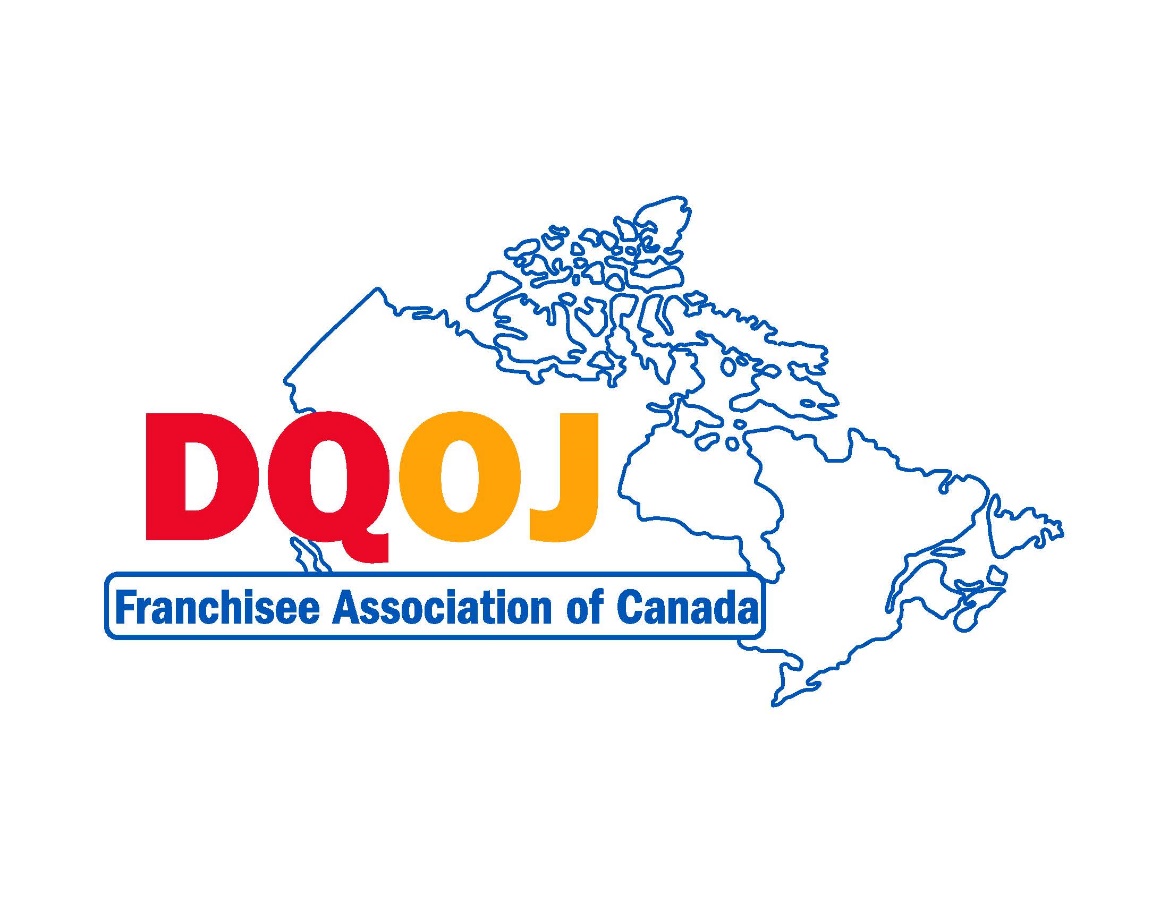 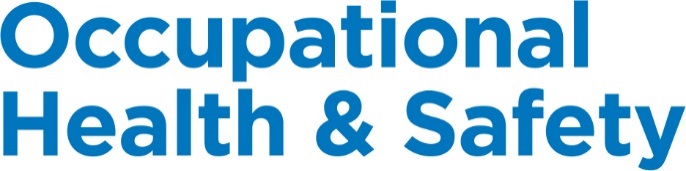 Ontario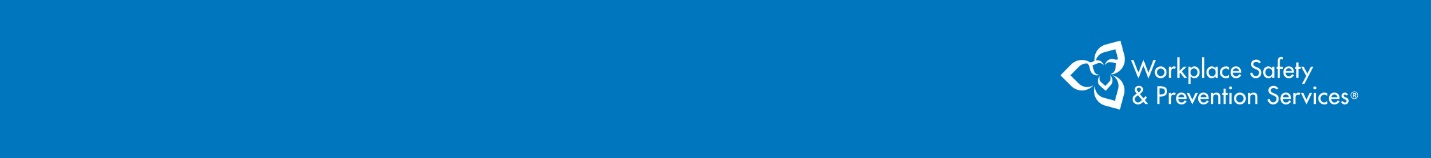 © 2018, Workplace Safety & Prevention Services (WSPS). All rights reserved.All text, logos, illustrations, graphics, images, designs, the arrangement of information and other content in this publication are protected by copyright and other intellectual property rights. No part of this publication may be reproduced, distributed, displayed, broadcasted, stored in a retrieval system, transmitted in any form or by any means, electronic, mechanical, photocopied, recorded or otherwise, or otherwise exploited in any manner, without the prior written permission of Workplace Safety & Prevention Services (WSPS).  The information contained in this reference material is distributed as a guide only. It is generally current to the best of WSPS’s knowledge as at the revision date, having been compiled from sources believed to be reliable and to represent the best current opinion on the subject. No warranty, guarantee, or representation is made by WSPS as to the absolute correctness or sufficiency of any representation contained in this reference material. WSPS assumes no responsibility in connection therewith; nor can it be assumed that all acceptable safety measures are contained in this reference material, or that other or additional measures may not be required in particular or exceptional conditions or circumstances. Under no circumstances shall WSPS, its affiliates, or any of its respective partners, officers, directors, employees, agents or representatives be liable for any damages, whether direct, indirect, special or consequential damages for lost revenues, lost profits, or otherwise, arising from or in connection with this document.Workplace Safety & Prevention Services (WSPS) and the above logos and marks are a Trademark of Workplace Safety & Prevention Services (WSPS). © WSPS, 2016. All Rights Reserved.While WSPS does not undertake to provide a revision service or guarantee accuracy, WSPS shall be pleased to respond to your individual requests for information, at any time.Provincial Appendix  -  Ontario	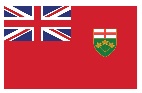 Table of ContentsWorkplace Violence and Harassment Prevention	3Posted Health & Safety Materials Requirements	4Joint Health & Safety Committee / Health & Safety Representative	5First Aid Requirements	7Injury/Incident Reporting and Investigation Requirements	9Ministry of Labour Written Notification Requirements	12Return to Work	13Working Alone Requirements	15Resources	16Workplace Violence and Harassment PreventionPosted Health & Safety Materials RequirementsJoint Health & Safety Committee (JHSC) / Health & Safety (HS) RepresentativeFirst Aid RequirementsInjury/Incident Reporting and Investigation RequirementsMinistry of Labour Written Notification Requirements  Return to Work 	Working Alone Resources   Posted Health & Safety Material Checklist 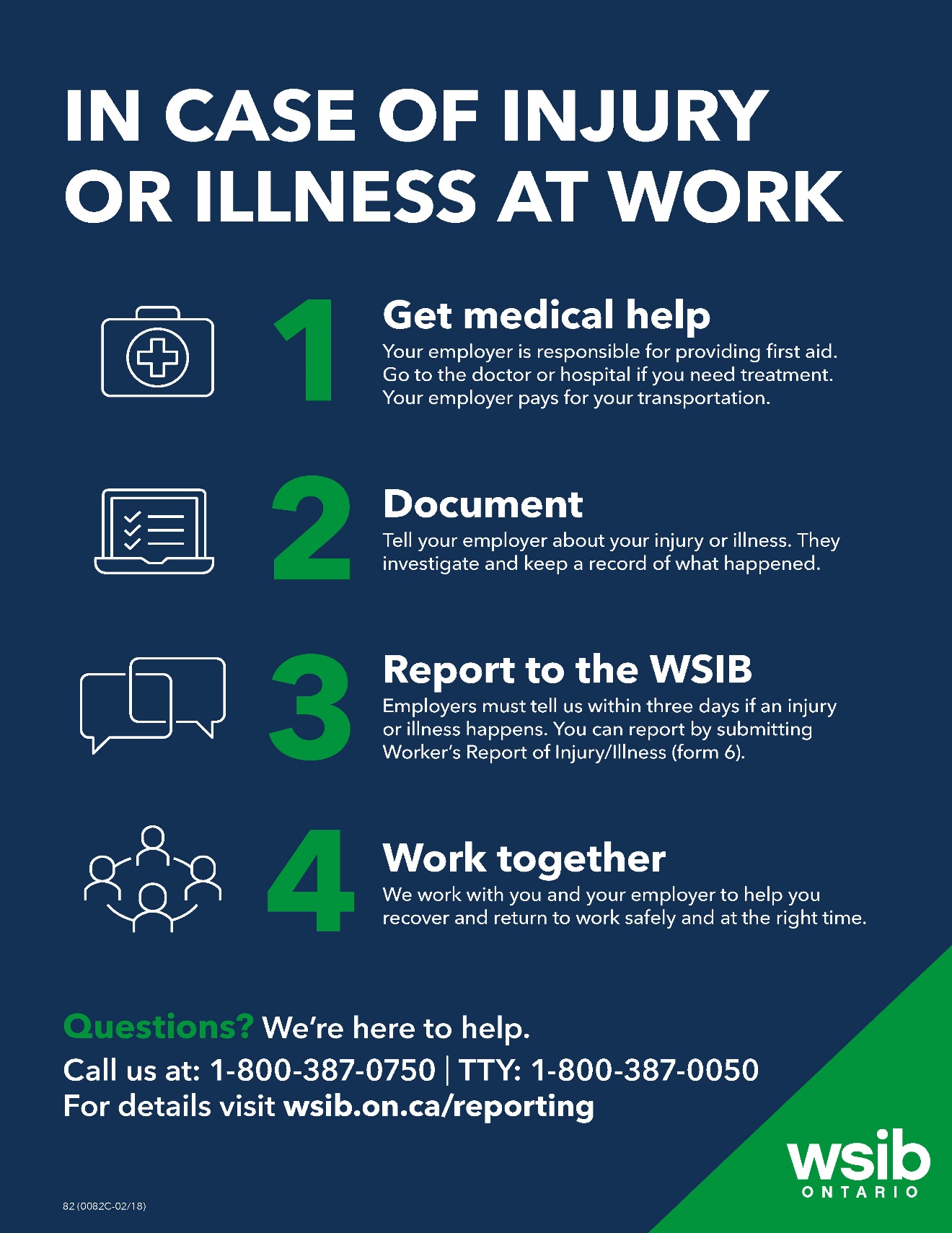 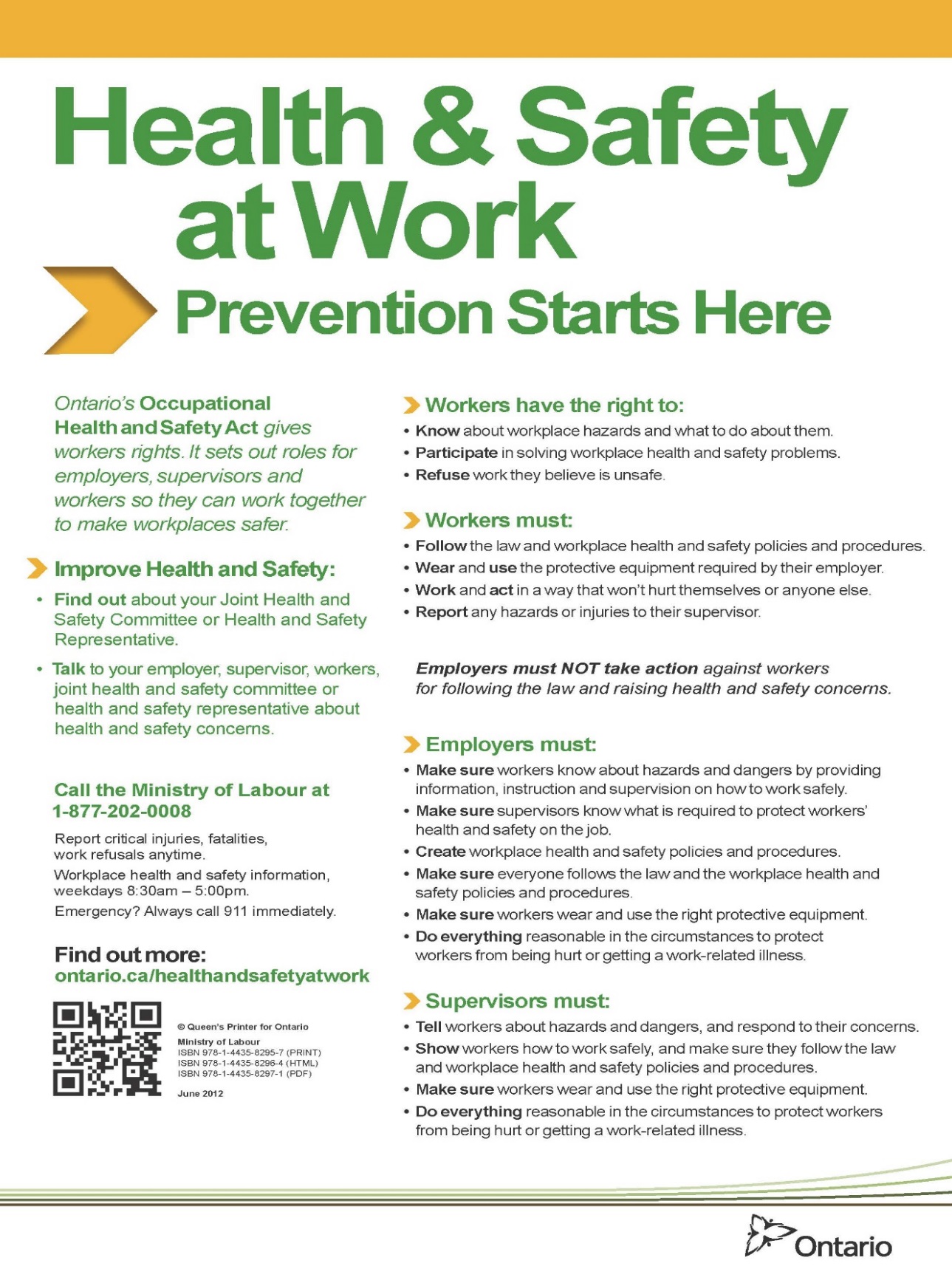 Worker Right to Refuse Flowchart  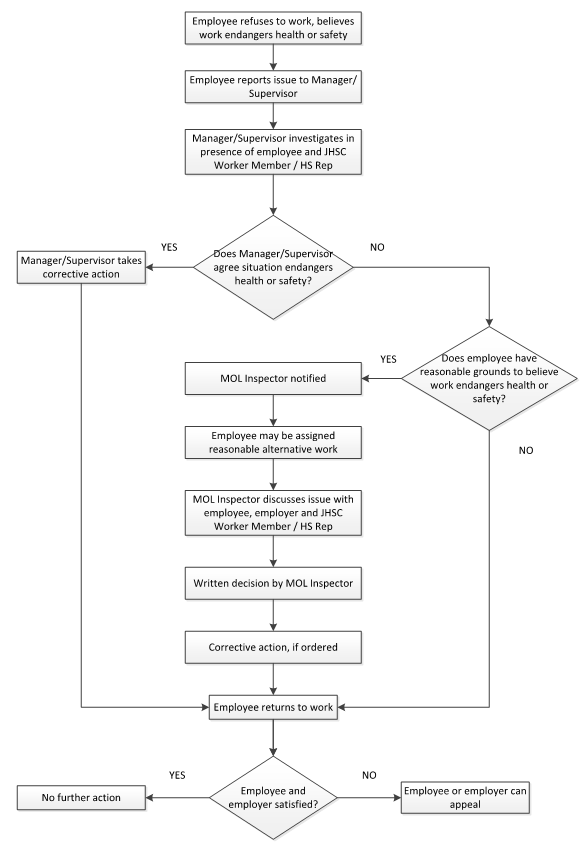 First Aid Kit RequirementsNotice of Accident - Critical Injury/Fatality Report IMPORTANT: This report must be sent to the Ministry of Labour within 48 hours of the critical injury/fatalityNotice of Incident - Incident, Explosion, Fire or Incident of Workplace Violence or Occupational IllnessIMPORTANT: This report must be sent to the Ministry of Labour within 4 days of the accident, explosion, fire or incident of Workplace Violence which disables a person from performing their regular duties. In the case of an Occupational Illness, the employer must submit the report within 4 days of being advised of the illness.Injury/Incident Analysis ChecklistThis checklist can be used in conjunction with the Injury/Incident Investigation ReportWorker’s Report of Injury/Disease (Form 6)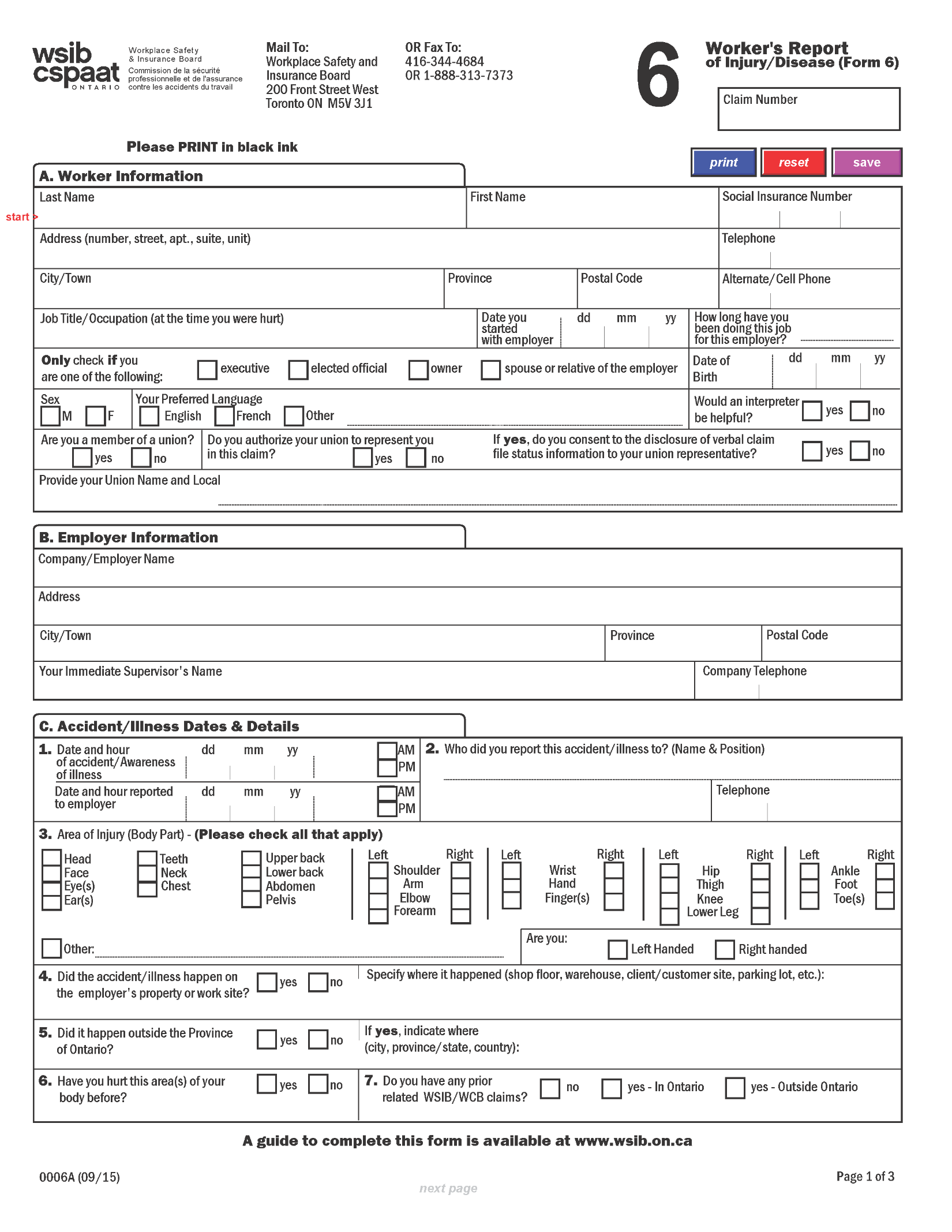 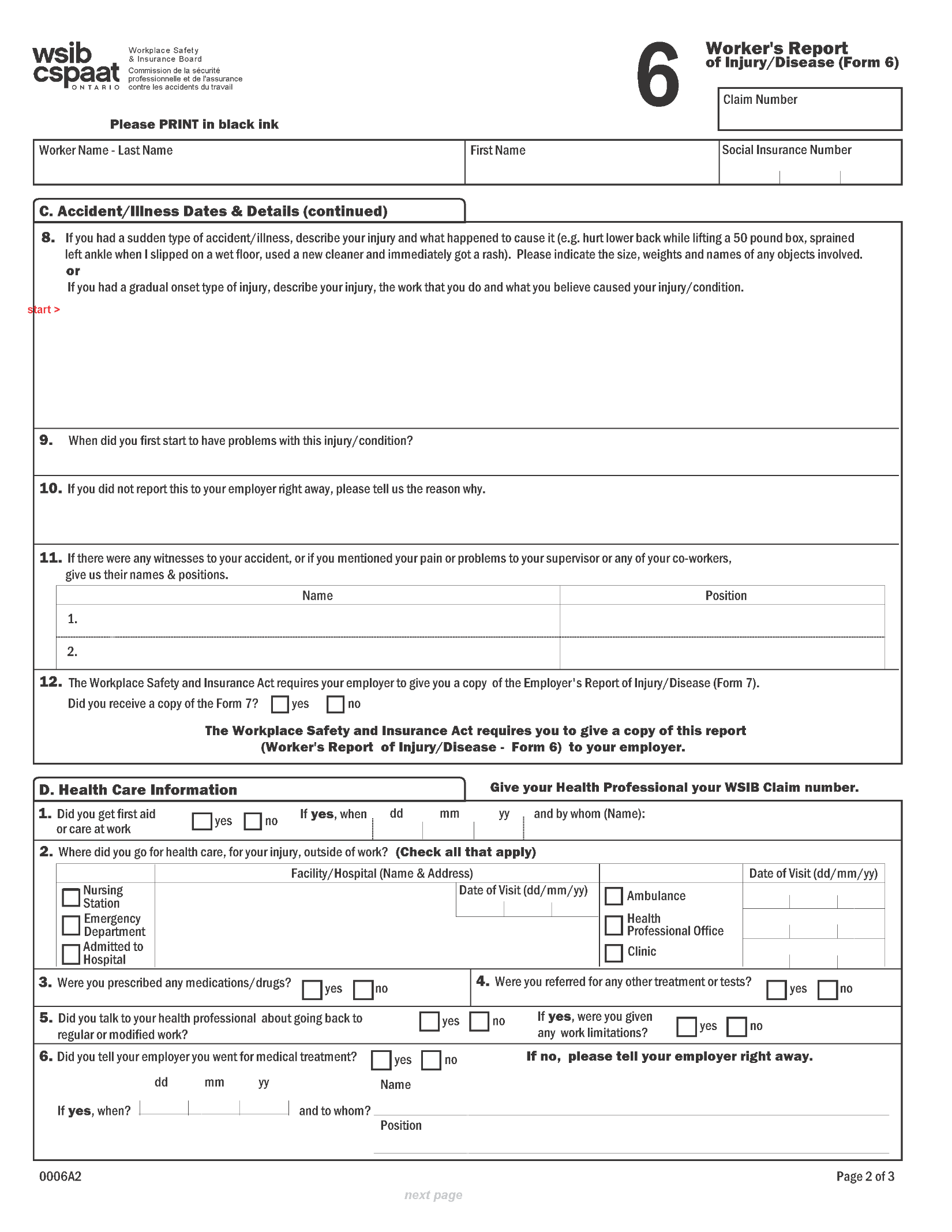 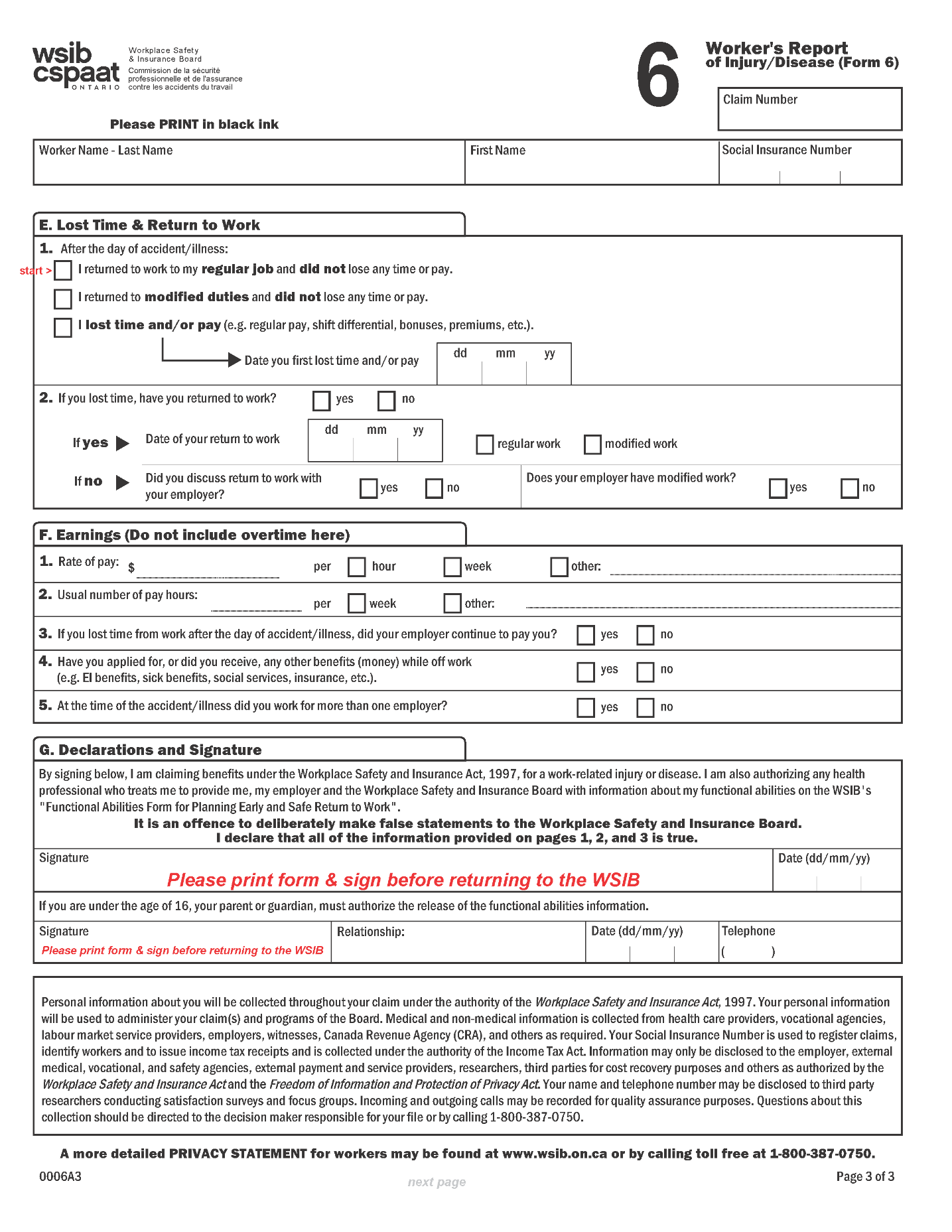 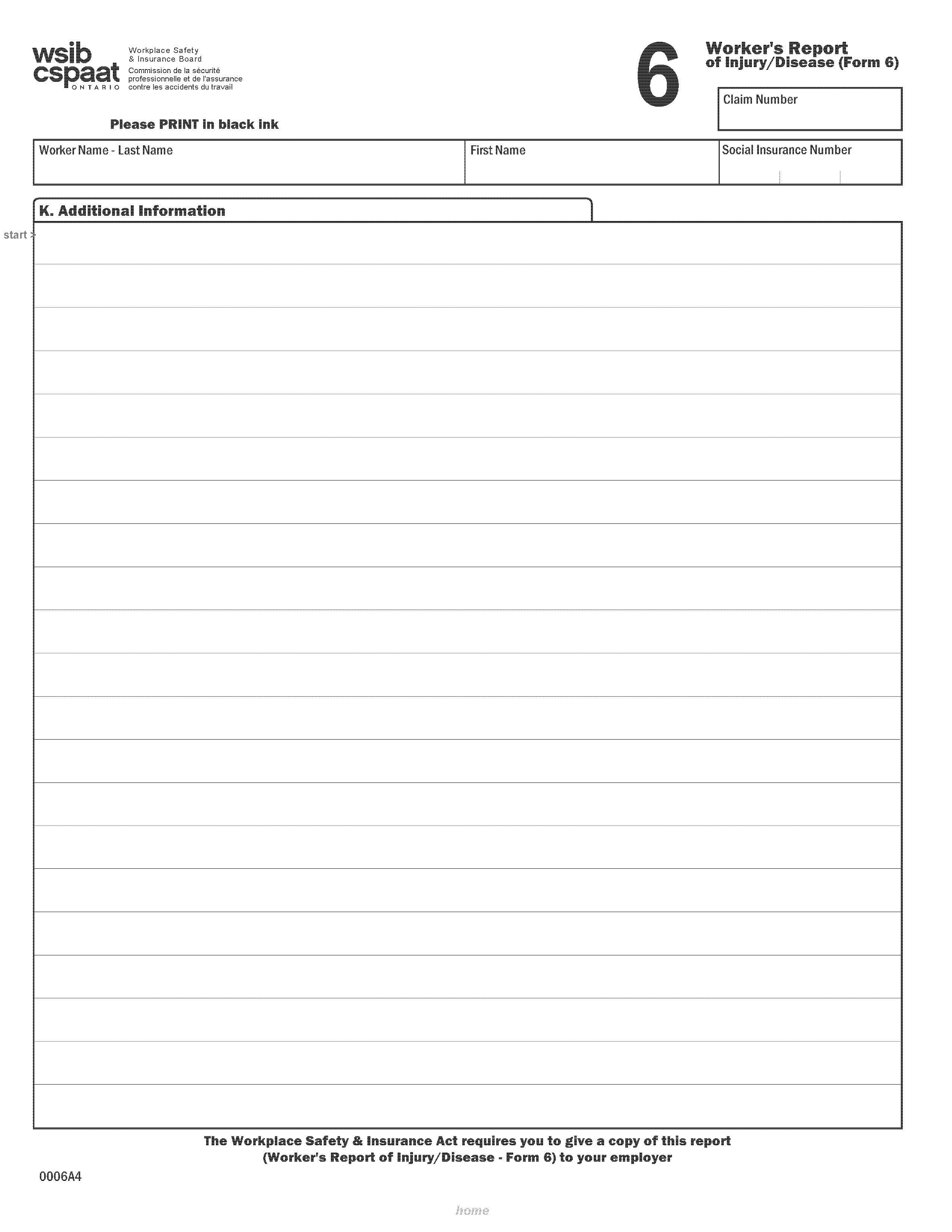 Employer’s Report of Injury/Disease (Form 7)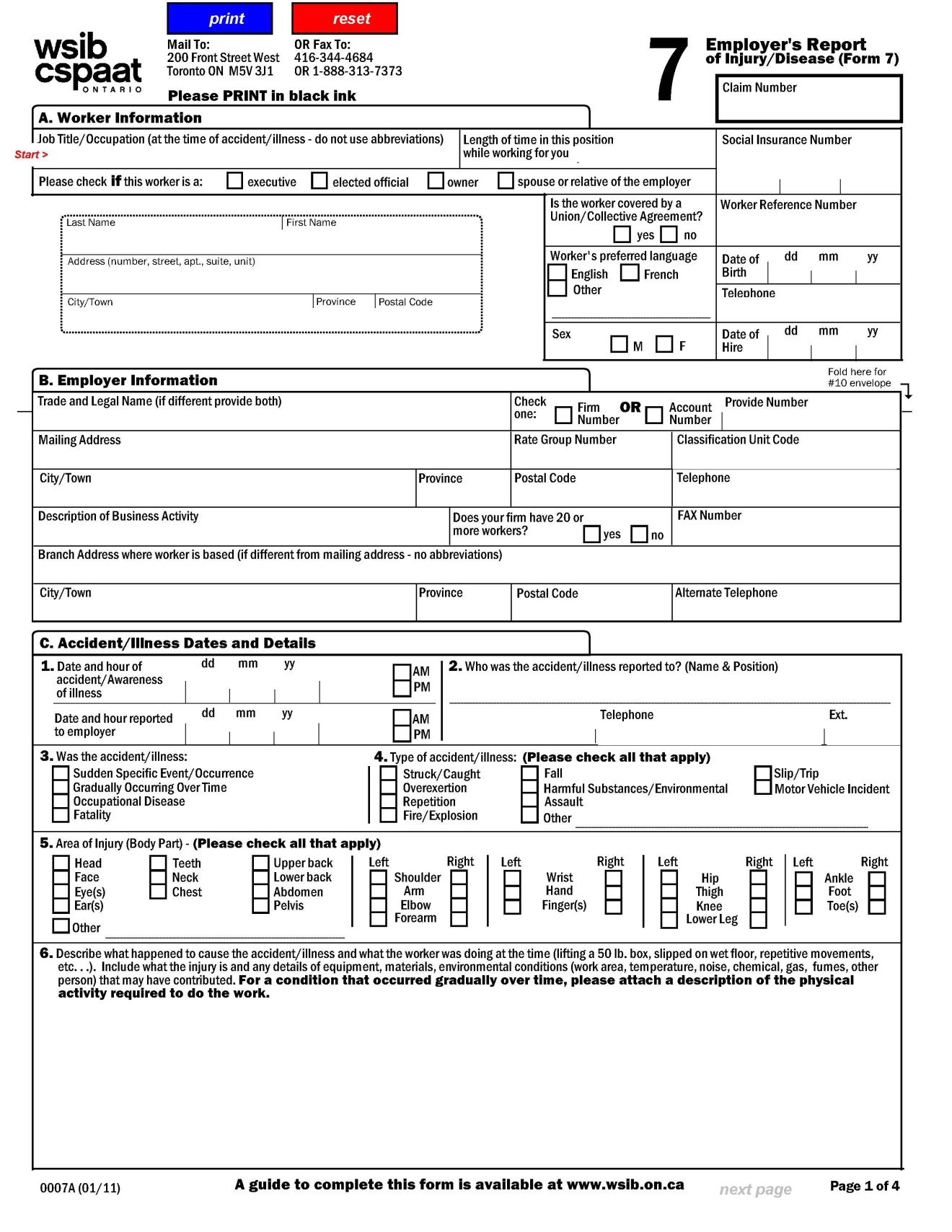 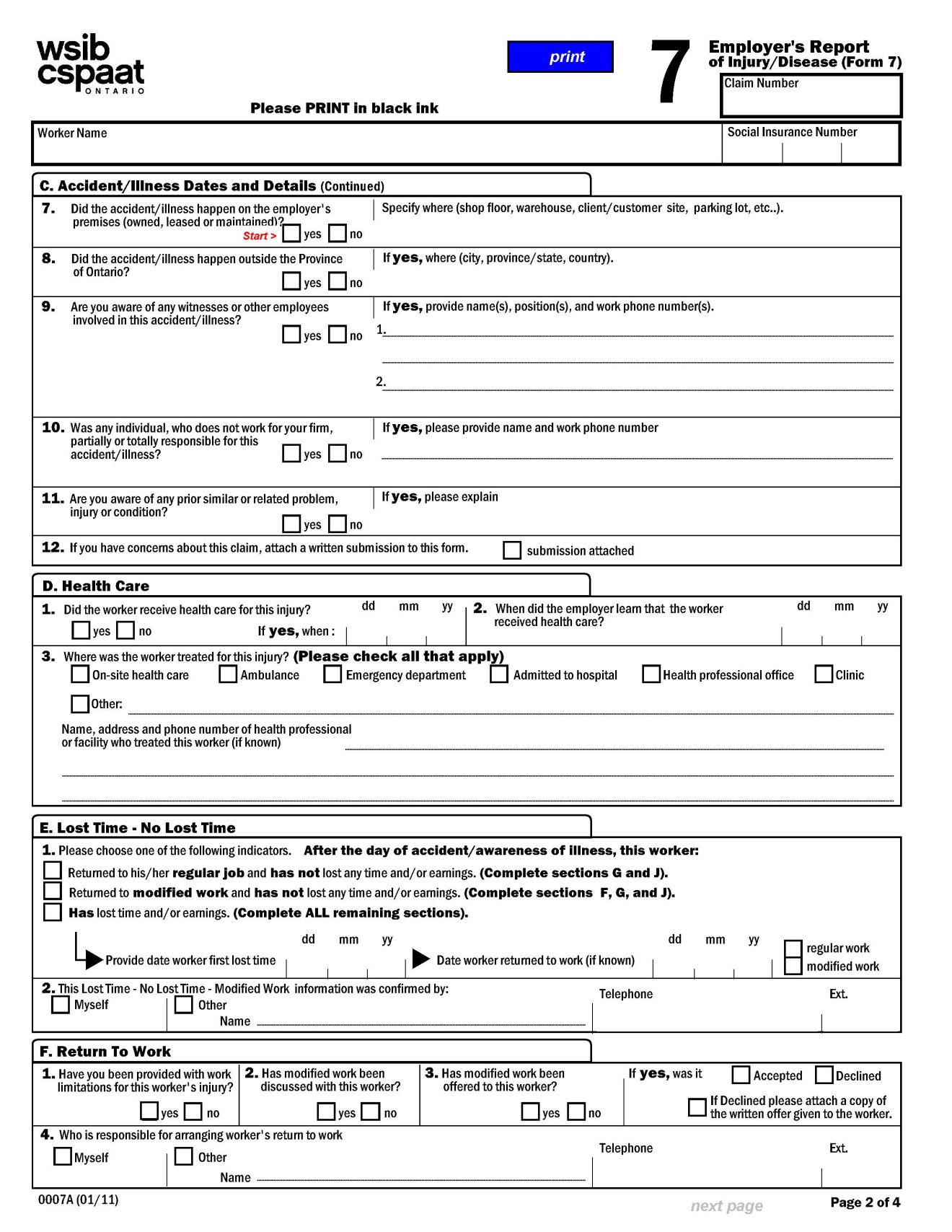 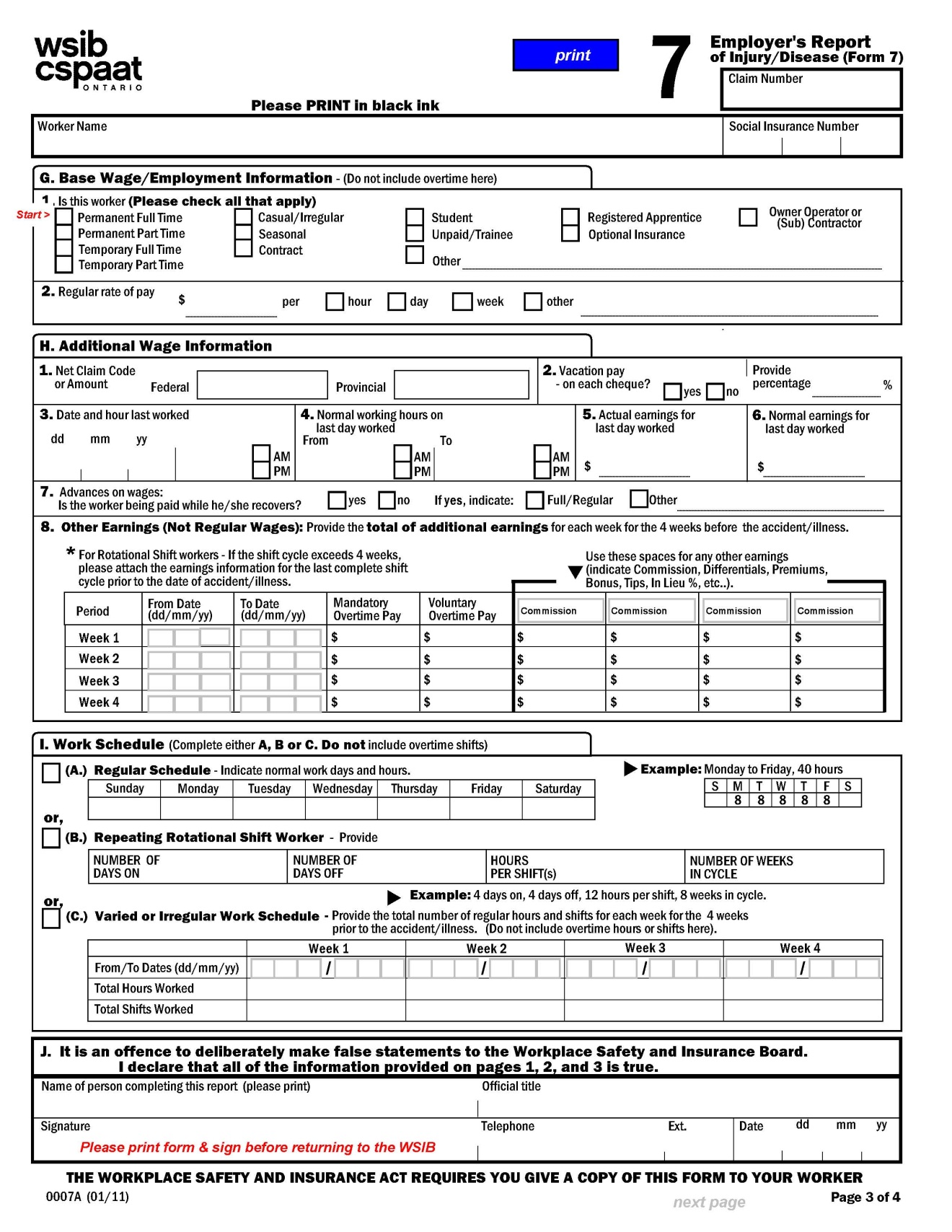 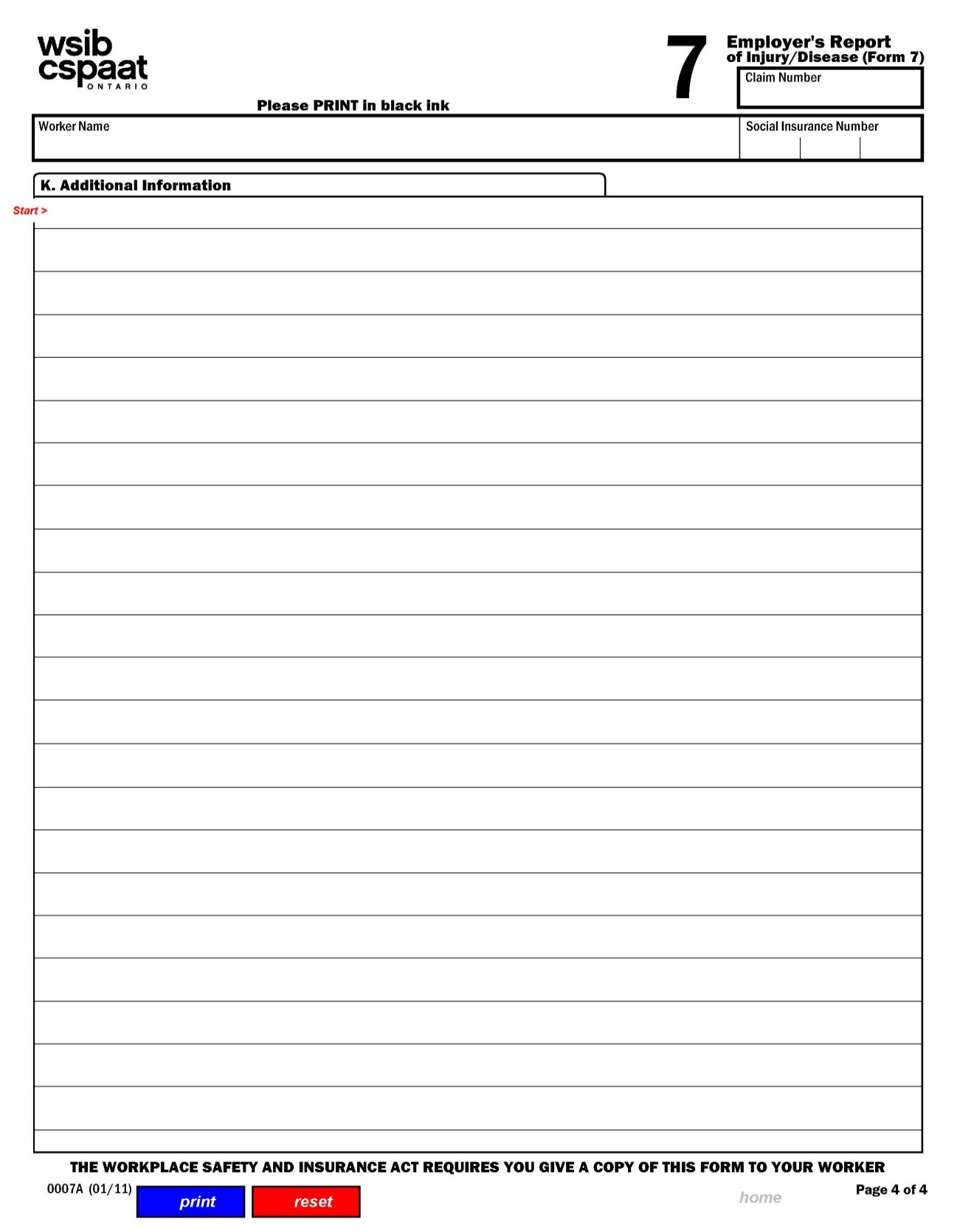 eForm 7 - Employer’s Report of Injury/Disease, Electronic SubmissionFollow the instructions to register with WSIB:www.wsib.on.ca, click on eWSIB heading for more information.Form 7 Reference Guide for EmployersHealth Practitioner’s Form (Form 8)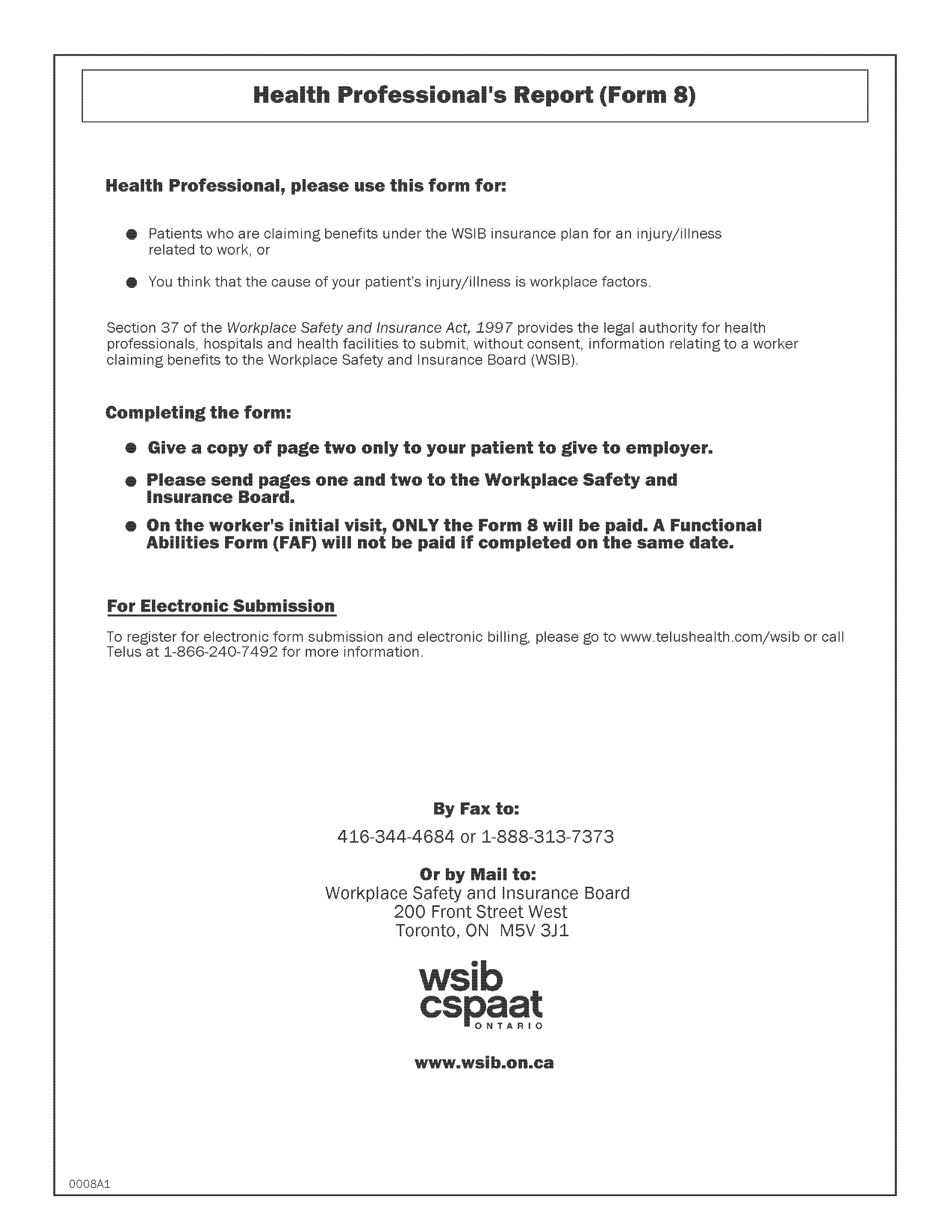 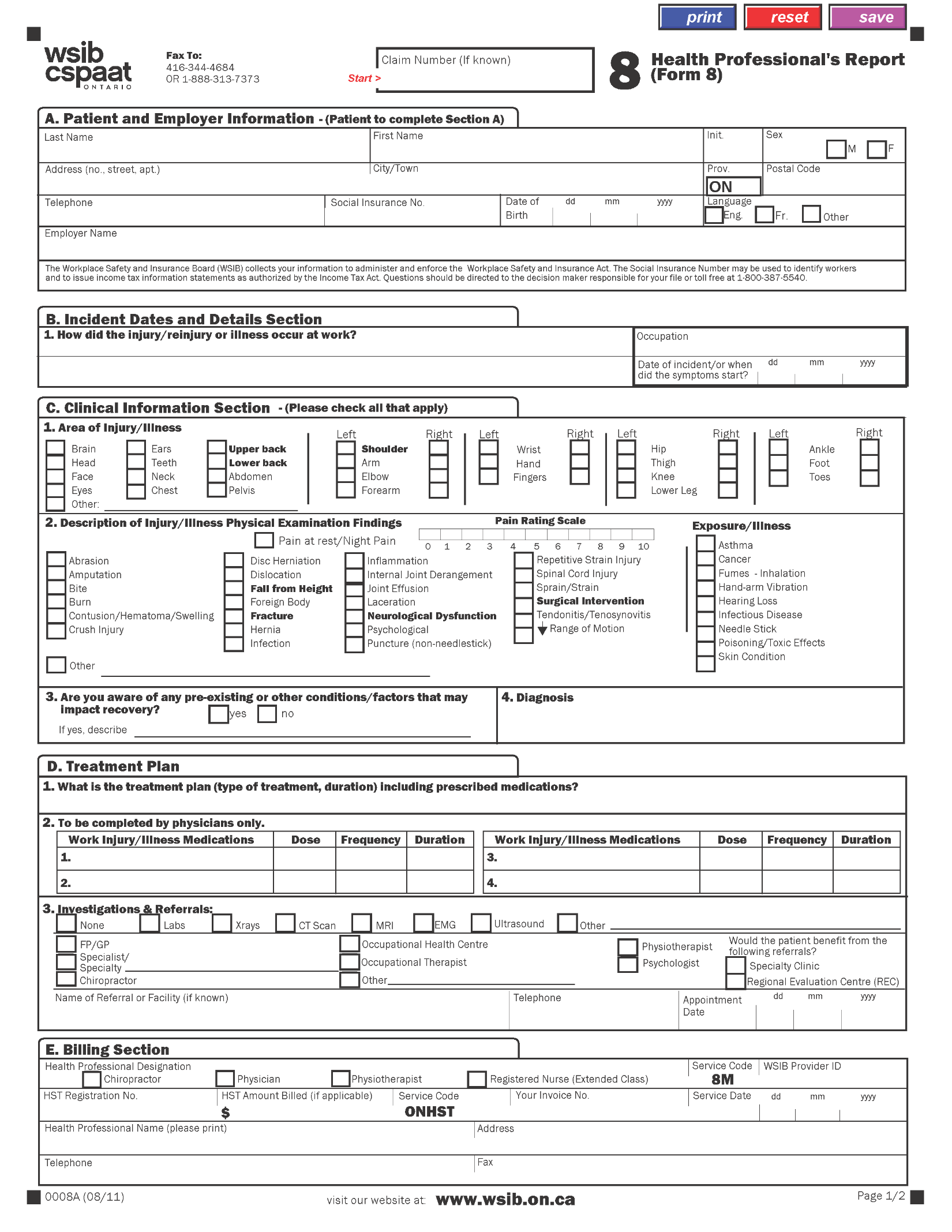 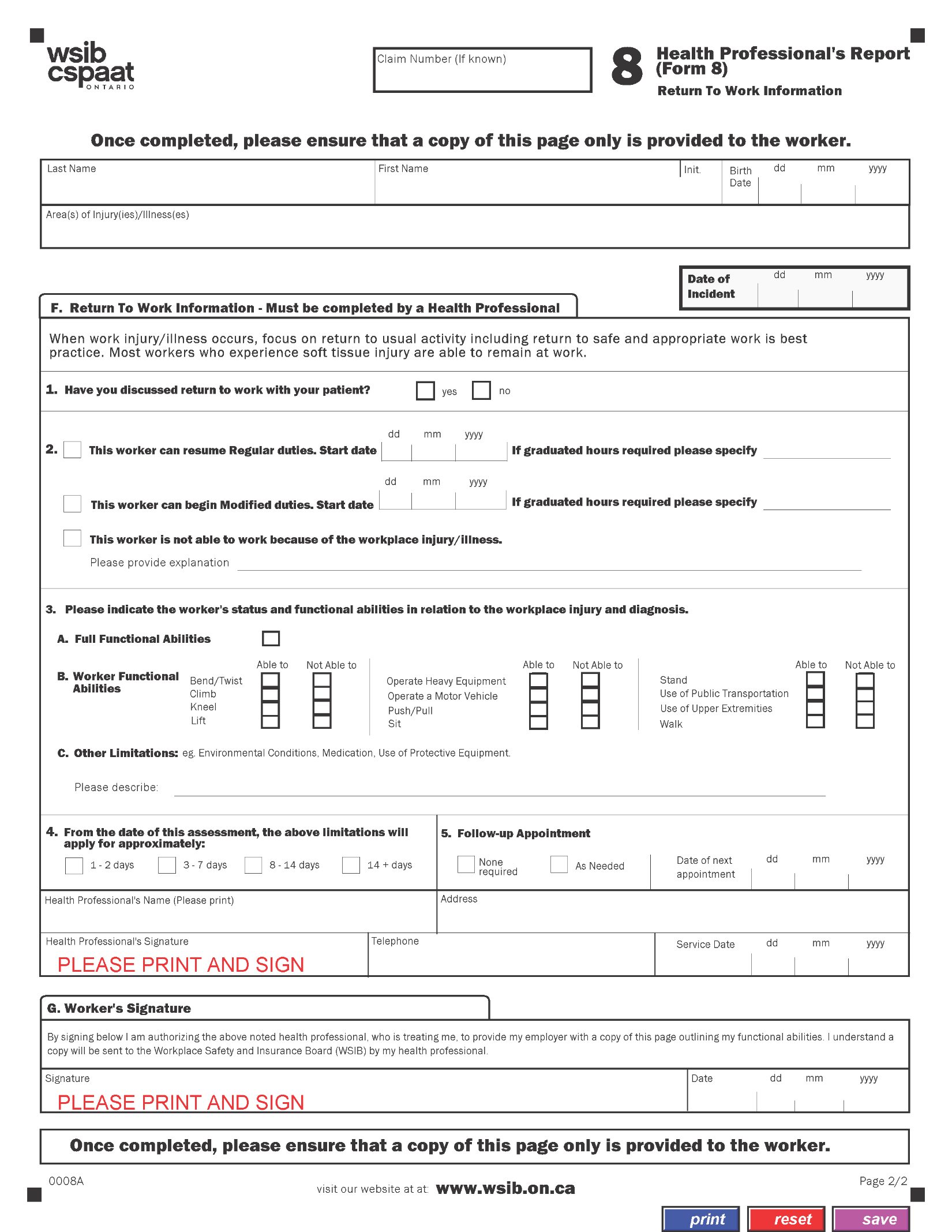 Functional Abilities Form (FAF)Functional Abilities Form for Early and Safe Return to Work (PDF)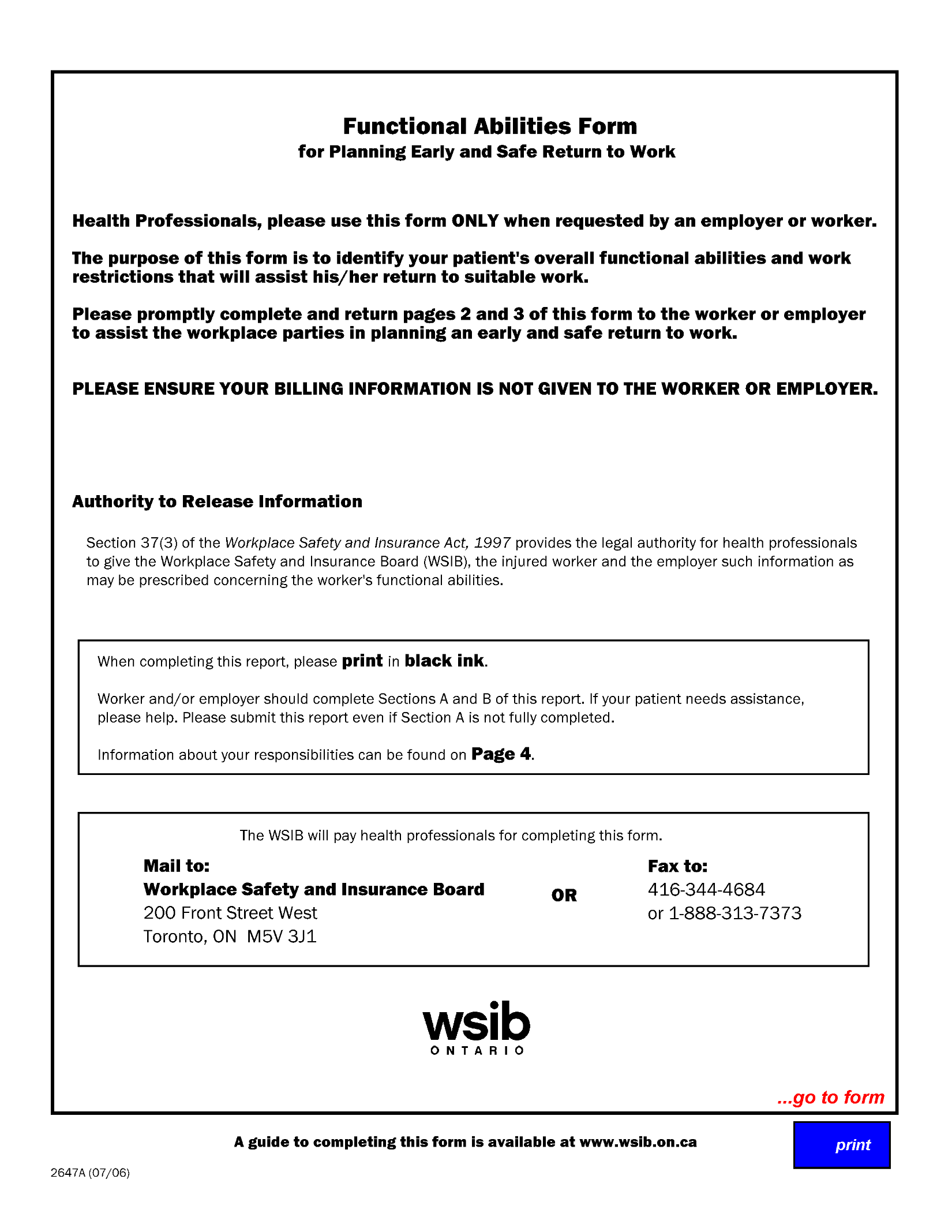 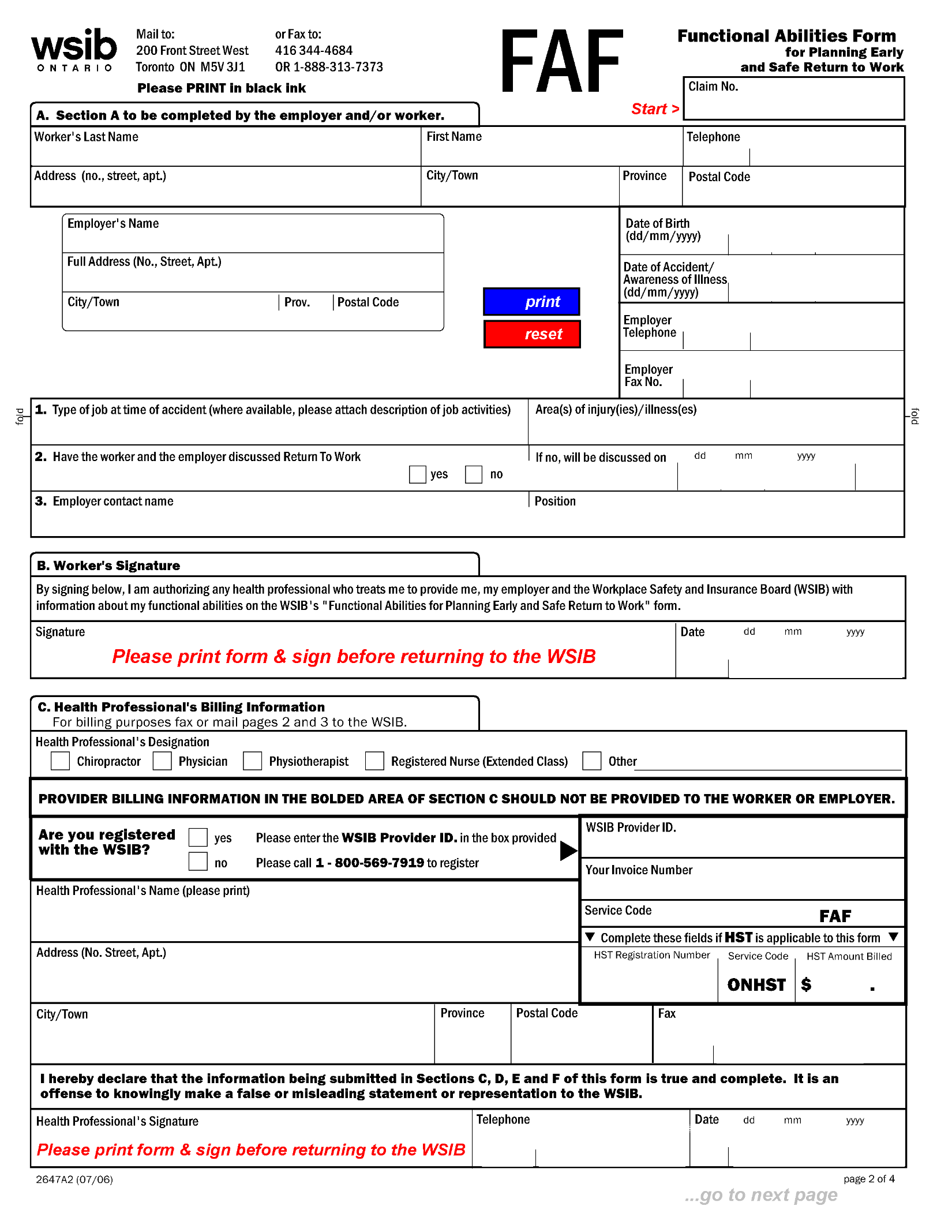 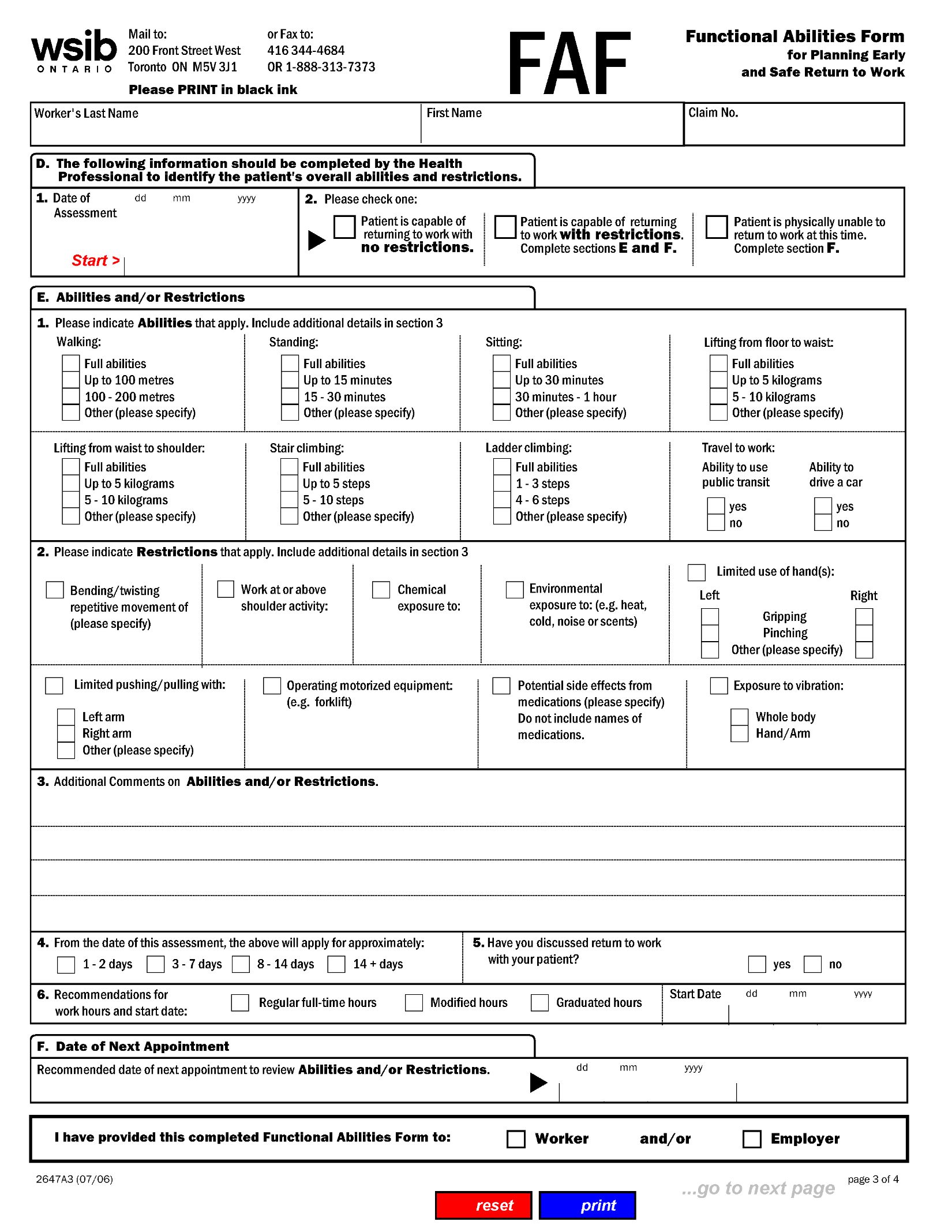 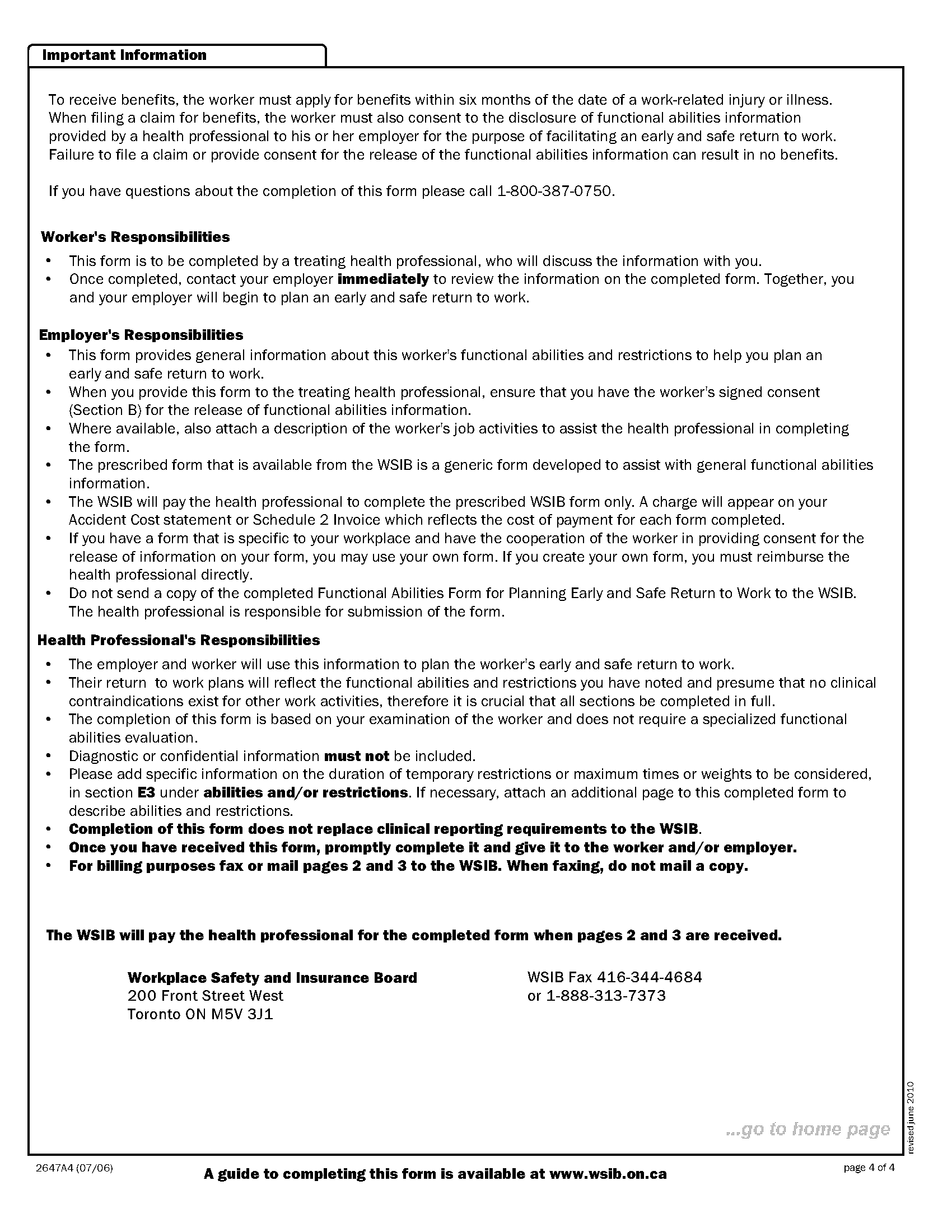 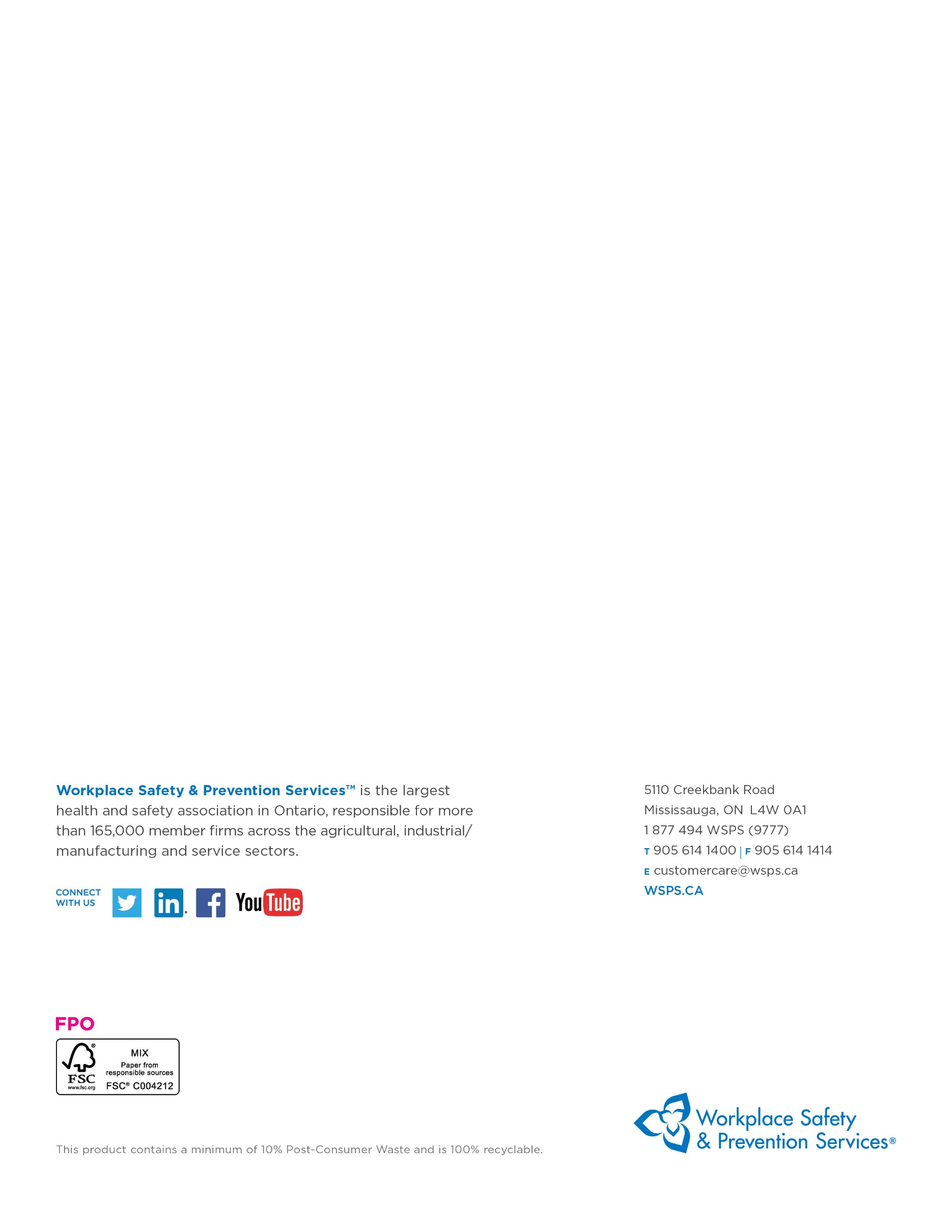 OverviewThe Provincial Occupational Health & Safety Act(s) and associated regulations set a minimum standard for worker health and safety. This appendix outlines the specific requirements based on legislation and regulations for Ontario.  DQ or OJ Franchisee is committed to the health and safety of our employees, volunteers, visitors, suppliers and customers, customers, workplace and environment. It is important to understand that this appendix supports the Essential Elements Final.docx.  Additional safety programs focused on hazard and risk specific programs, safe work practices and best practices will ensure we have a comprehensive program specific to our company. We are committed to review our programs annually and make every effort to have the most up to date information for our workers.       Keys Document ControlOverviewDQ or OJ Franchisee will be proactive in its prevention of workplace violence or harassment of any kind.  We are committed to providing a work environment in which all workers are treated with respect and dignity.LegislationOccupational Health & Safety Act Section 32DefinitionWorkplace harassment is:Engaging in a course of vexatious comment or conduct against a worker in a workplace – behavior that is known or ought reasonably to be known to be unwelcome, or workplace sexual harassment. Workplace sexual harassment is:Engaging in a course of vexatious comment or conduct against a worker in a workplace because of sex, sexual orientation, gender identity or gender expression, where the course of comment or conduct is known or ought reasonably to be known to be unwelcome, orMaking sexual solicitation or advance where the person making the solicitation or advance is in a position to confer, grant or deny a benefit or advancement to the worker and the person knows or ought reasonably to know that the solicitation or advance is unwelcome.Workplace Violence is:The exercise of physical force by a person against a worker, in a workplace, that causes or could cause physical injury to the worker;An attempt to exercise physical force against a worker, in a workplace, that could cause physical injury to the worker; andA statement or behaviour that’s reasonable for a worker to interpret as a threat to exercise physical force against the worker, in a workplace, that could cause physical injury to the worker.ProcedureSee Workplace Violence and Harassment Prevention in the Essential Elements Final.docx for further information.Employer ResponsibilitiesThe employer must prepare policies with respect to workplace violence and workplace harassment, develop and maintain programs to implement their policies, and provide information and instruction to workers on the contents of these policies and programs. Workplace violence programs must include measures and procedures for: Summoning immediate assistance when workplace violence occurs or is likely to occur. Controlling risks identified in the assessment of risks. Both workplace violence and workplace harassment programs must include measures and procedures for workers to report incidents of workplace violence/harassment and set out how we will investigate and deal with incidents or complaints.Resources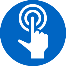 Workplace Violence and Workplace Harassment – Ministry of Labour Code of Practice to Address Workplace Harassment Workplace Violence and Harassment: Understanding the LawWorkplace Violence and Harassment Prevention – Essential Elements Final.docxOverviewThe following information and materials must be made available to all employees and will be posted in a common area on the Health & Safety Bulletin Board.Materials to Post on Health & Safety Bulletin Board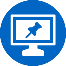 Occupational Health & Safety Act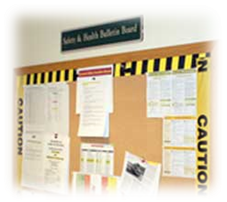 Regulation 851, Industrial EstablishmentsMinistry of Labour Employment Standards Act (ESA) PosterMinistry of Labour “Health and Safety at Work: Prevention Starts Here” PosterHealth and Safety Policy StatementWorkplace Violence and Harassment Policy StatementWHMIS Regulation 860Safety Data Sheets (may be placed in a binder)Occupational Health and Safety Explanatory materials, such as the MOL Guide to the Occupational Health & Safety ActWSIB Form 82 – In Case of Injury at Work PosterRegulation 1101, First Aid (Including a list of all certified first aiders)Emergency Services and Numbers (i.e. 911 or fire, police, ambulance; MOL; MOE; utilities; internal contact numbers)Applicable Reports including:Joint Health & Safety Committee or Representative workplace health and safety inspectionsJHSC Member names and work locationsJHSC meeting minutesHealth and/or safety assessments/surveysMinistry of Labour ordersWorkplace incident summariesOther information applicable to the workplace – ie: traffic control, Transportation of Dangerous Goods, workplace incident statistics, MOL Guidelines, MOL AlertsRoles & ResponsibilitiesHealth &Safety Coordinator or designate will be responsible for the following:Ensuring the most current information is available at each location.Update the Checklist for Posted Health and Safety Materials as necessary.Managers will be responsible for the following:Ensuring the most current information is available to all employees.Posting any materials as outlined on the Checklist for Posted Health and Safety Material.Complete check list provided signing off and forwarding to Health & Safety Coordinator or designate.The content of the information will be reviewed and maintained to ensure that it is current.  ResourcesPosted Health & Safety Material Checklist In Case of Injury at Work (Poster)Health & Safety at Work: Prevention Starts Here (Poster)OverviewTo ensure designated JHSC Members receive consistent recognized training in occupational health and safety and to support the effectiveness of the Internal Responsibility System. By law, at least one Management and one Worker Member on the Joint Health and Safety Committee (JHSC) are required to be ‘certified’ in health and safety for Part One and Part Two.  Having the JHSC Members complete a workplace hazard analysis, identify the significant hazards, receive training on those hazards and then develop an action plan to control or minimize the hazards will fulfill their requirements of Certification Part Two.LegislationA Joint Health and Safety Committee is required at a workplace where 20 or more workers are regularly employed, or where a Ministry of Labour’s order is in effect under (toxic substance), or a designated substance regulation is applied.Health and Safety Representatives will be in locations that have 6 to 19 employees. Occupational Health & Safety Act Section 9.ResponsibilitiesA JHSC Member or Representative will be responsible for the following:Identifying actual and potential workplace hazards Inspecting the workplace at least once a month or, if that is not practical, inspecting the workplace at least once a year and at least part of the workplace each month in accordance with a schedule agreed upon by the representative and the employer Being consulted about and being present at the beginning of health and safety-related testing in the workplace  Making recommendations to the employer about health and safety in the workplace, andParticipating in the first and second stage investigation of work refusals and inspecting workplaces when there are critical injuries or fatalities. Training Requirements 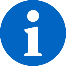 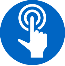 In addition to internal training provided by our company, the Ministry of Labour (MOL) requires two (2) JHSC committee members to receive certification training when there are 20 or more employees. For workplaces between 6 - 19 employees, basic training requirements for Health and Safety Representatives can be conducted using self-paced eLearning.Certification TrainingTwo JHSC members are to successfully complete the training requirements to qualify as Certified Members, one representing management and one representing workers.  It is a legislated requirement to certify designated members of the JHSC as set out in the legislation.Designated JHSC members become fully certified by completing both Certification Part One (Basic Foundation Training) and Certification Part Two (Workplace Specific Hazards).Certification training is a training program recognized and approved by the Ministry of Labour (MOL).The employer determines Certification Part Two (Workplace Specific Hazards) training requirements for designated members.Upon completion of Certification Part One, the member will complete Certification Part Two within 6 months.Refresher training will be completed every 3 years.Learning Objectives Certification Part One Training include: (3 Days)Understand the organization and contents of, and definitions in, the Occupational Health & Safety Act and the Internal Responsibility System.Understand important legislation regulations and hazards that affect the workplace. Describe the general duties and responsibilities of employer, supervisor and worker rights and responsibilities. Understand the duties and responsibilities of a Joint Health and Safety Committee (JHSC) and certified members. Describe the steps to follow after a fatality or critical injury. Understand the fundamentals of incident prevention and workplace inspections.Learning Objectives Certification Part Two Training include: (2 Days)Minimum of 6 hazards relevant to the workplaceFocuses on RACE methodology (Recognition, Assessment and Control of hazards, and Evaluation of the hazard controls)Learning Objectives Certification Refresher Training include: (1 Day)Review topics of key concepts from Part One and Part Two Training, updates to legislation, standards, codes of practice and occupational health and safety best practices; and an opportunity for certified members to share and discuss best practices.Best PracticesAs a Best Practice, to ensure we are always in compliance and not short certified members on the JHSC due to turnover or internal promotion, we will always have at least 1 Management and 1 Worker Member(s) certified in Part One and Two at any time.  It is a good idea to have a cross-section represented on the JHSC.ResourcesWorkplace-Specific Hazard Training Confirmation (Form 3189A) JHSC Certification Training Program Standard and Provider StandardGuide for Health and Safety Committees and Representatives – MOL Health and Safety Representatives (HSRs) – MOL Occupational Health & Safety Act – JHSC Section 9Worker Right to Refuse FlowchartHealth & Safety Committee – Essential Elements Final.docxOverviewFirst Aid is an essential part of any health and safety system.  Although we strive to eliminate workplace injuries and illnesses, it recognizes that the potential exists for these to occur.  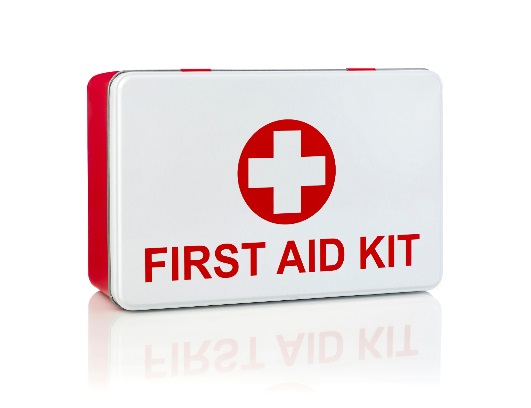 We will protect the health, safety and well-being of its employees, volunteers, guest and visitors.  Anyone injured or ill in the workplace shall be provided with the utmost care.  Prompt and proper first aid will be administered by a certified First Aid Attendant.LegislationWorkplace Safety and  Insurance Act - Regulation 1101TrainingAt a minimum, we will ensure that at least one Certified First Aid Attendant will be available during every shift.  A list of Certified First Aid Attendants, along with a copy of their current certification, will be posted on the Health & Safety Bulletin Board or near the first aid kits.Standard First Aid with Level A CPR is a 2 day course and is valid for 3 years. See First Aid Program in the Essential Elements Final.docx for further information.First Aid Log All first aid treatment given to a worker must be entered in the First Aid Log. Each case that is referred for further medical treatment must also be entered.  The confidentiality of personal medical information must be maintained.  First Aid Logs must be kept for at least 5 years.First Aid AttendantsFirst Aid Attendants must record all reported signs and symptoms of injuries and exposures to contaminants found at your location using the Hazard Response Form. If an injury is more severe or beyond the training of the First Aider, the First Aider is responsible for referring the worker to seek additional medical attention. Reporting RequirementsFor any injury or illness requiring first aid, a First Aid Report must be filled out along with an Injury and Incident Analysis Checklist.The first aid attendant is required to record in the Injury Incident Analysis Report, all treatment given to an employee. Should the injury/illness be serious enough that medical attention is required, an Incident Injury Investigation Report will be completed and provided to the location manager and HS Coordinator. The Injury/Incident Investigation Report will record the circumstances surrounding the incident as described by the injured employee.  Specifically, the report must include:  The name of the injured personThe name and qualifications of the person giving first aid;A description of the illness or injury;The first aid given to the worker;The date and time of the illness or injury was reported;Where at the work site the incident occurred;The work-related cause of the incidentFirst Aid Area First Aid Area will be located within quick and easy access of all employees, and will be equipped with a First Aid Kit, a stretcher, and two blankets. DQ or OJ Franchisee will ensure that first aid services, first aid equipment, supplies and the first aid room required by the First Aid regulation are:A notice board displaying the WSIB’s poster known as Form 82 (In Case of Injury at Work Poster)Valid first aid certificates of qualified trained workers are on dutyAn Inspection record with the most recent inspection date and signatureThe first aid attendant works in the immediate vicinity of the first aid areaFirst aid areas shall be easily accessible for prompt treatmentFirst aid kits shall be maintained in good condition and stocked at all timesThe first aid kit shall be large enough to view in plain viewPlease see the first aid kit inventory list for minimum content requirements.ResourcesFirst Aid Requirements – WSIB In Case of Injury at Work (Poster)Injury/Incident Reporting and Investigation RequirementsFirst Aid - Essential Elements Final.docxOverview There are legal requirements in all provinces under the Provincial Health & Safety Act(s) and Workers Compensation Boards for employers to record and report:Where a person is killed or critically injured at a workplace.Where a person is disabled from performing his or her work or requires medical attention because of an accident, explosion, fire or incident of workplace violence.If an employer is told that a worker has an occupational illness or that a claim for an occupational illness has been filed with the WCB.LegislationOccupational Health & Safety Act Part VIIDefinitionsA “critical injury” is any injury that:Places life in jeopardyCauses unconsciousnessResults in significant blood lossInvolves the fracture of a leg or arm, but not a finger or a toeInvolves amputating all or part of an arm or leg, but not a finger or a toeConsists of burns to a major portion of the bodyCauses the loss of sight in an eyeA “fatality” is a death.An “occupational illness” is a condition that results from exposure in a workplace to a physical, chemical or biological event to the extent that the normal physiological mechanisms are affected and the health of the worker is impaired.  It includes an occupational disease for which a worker is entitled to benefits under the Workplace Safety and Insurance Act, 1997.ReportingIn accordance with the Occupational Health & Safety Act and the Workplace Safety & Insurance Act, all injuries and illnesses will be handled in the following manner. If a fatality or critical injuries occurs, the following steps will be taken:The employer must immediately notify the the Ministry of Labour Health & Safety Contact Centre at 1-877-202-0008, the Joint Health & Safety Committee or Representative, police and the family. (Website: http://www.labour.gov.on.ca)Within 48 hours, the employer must also notify, in writing, the Ministry of Labour (MOL), giving the circumstances of the occurrence and any information that may be prescribed in regulations. (Refer to the Notice of Accident Form – Critical Injury Report to MOL.)If an incident, explosion or fire occurs and a worker is disabled or requires medical attention, the employer must notify the Joint Health & Safety Committee or Representative within four (4) days of the incident. This notice must be in writing and must contain any prescribed information under the regulations. (Refer to the Notice of Incident Form – Incident Fire Explosion or Illness Report to MOL.)If required this notice must also be given to the Ministry of Labour. Other ReportingThe employer will preserve the incident area to prevent further injury or damage and also to maintain it for investigation purposes.Emergency Response/Ambulance will be contacted and first aid treatment will take place as appropriate.The staff will receive support as needed through counseling or other meansA WSIB Employers Report on Injury and Disease (WSIB Form 7) will be completed and submitted within three (3) days.A record of the incident will be kept on file including all investigation information, first aid information and copies of the completed WSIB Form 7 by the manager and copied to the Health & Safety Coordinator or designate.The manager will be responsible for maintaining contact with the injured/ill worker as described in the Return to Work Policies and Procedures.Progress on the Return to Work procedure will be copied to the Health & Safety Coordinator or designate. Injuries requiring Health Care or Medical Aid, and Occupational Illness or Claims for Occupational IllnessNon-critical injuries include health care and first aid. This is any injury other than a death or critical injury. According to the WSIB, examples of covered health care costs include the following: Visits to doctors, physiotherapists, or chiropractorsPrescription drugsCare provided by hospitals or other health facilitiesEye glasses and prosthesesIn the event of a health care or medical aid incident or occupational illness, the following steps will be taken:Emergency Response/Ambulance will be contacted and/or first aid treatment will take place as appropriate.The manager will contain the incident area to prevent further injury or damage and also to maintain it for investigation purposes.If the employer is told that a worker has an occupational illness or that a claim for an occupational illness has been filed with the WSIB, the employer must notify the MOL and the Joint Health & Safety Committee or Representative within four (4) days. This notice must be in writing and must contain any prescribed information. Refer to the Notice of Incident Form – Incident Fire Explosion or Illness Report to MOL. If a person is disabled from performing regular duties or develops an occupational illness, a report must be sent to the Ministry of Labour within four (4) days. The employer will prepare and deliver within 4 days to the Joint Health & Safety Committee or Representative a written description of the circumstances surrounding the injury/illness as prescribed by Regulation 851, Section (5).A WSIB Employers Report on Injury and Disease (WSIB Form 7) must be completed and submitted within three (3) days.A record of the incident will be kept on file including all investigation information, first aid information, and copies of the completed WSIB Form 7. The Manager will be responsible for maintaining contact with the injured/ill employee as described in the Return to Work Policies and Procedures.Progress on the Return to Work procedure will be copied to the Health & Safety Coordinator or designate.InvestigationAn investigation is legally required for critical injuries. For other losses the requirement is to complete a WSIB Form 7 for lost time and medical aid for injuries (according to the Occupational Health & Safety Act, Section 51 and 52). Once permission is given by an inspector, the JHSC Worker Member shall investigate the incident scene and report his/her findings in writing to the Joint Health & Safety Committee or Representative, the Employer, and the MOL Director.  All incidents causing injury, however minor, must be reported to a manager/supervisor and to the Joint Health & Safety Committee or Representative.All injuries/incidents are investigated as per our policy.Administrative PenaltiesThe amount under the Act that an employer shall pay is $250; or if the employer’s failure to notify the Board as required exceeds 30 days in duration is $1,000.ResourcesInjury and Incident Analysis ChecklistWorker’s Report of Injury/Disease Form 6 Employer’s Report of Injury/Disease Form 7Functional Abilities Form (FAF) Injury/Incident Reporting and Investigation – Essential Elements Final.docxOverviewThe Occupational Health & Safety Act Requires employers to notify the Ministry of Labour whenever certain workplace injuries, illnesses, or fatalities occur.  LegislationOccupational Health & Safety Act Part VIINotice of Critical Injury or FatalityThe employer's written notice of a critical injury or fatality should include the following information,Name, address and phone number of the employerType of businessName, address and phone number of the person who was killed or critically injured;Time and place of the occurrence;Description of the occurrence and the bodily injury sustained;Description of the machinery or equipment involved, if any;Names, addresses and phone numbers of all witnesses to the occurrence;Name, address and phone number of the physician, if any, by whom the person was or is being attended; and,Steps taken to prevent a recurrence.This report must be sent to the MOL within 48 hours of the critical injury/fatality.Notice of Occurrence or Occupational IllnessThe employer's written notice of an accident, explosion or fire that disables a worker or which requires medical attention but is not a critical injury or fatality; or, a notice of an occupational illness, should include the following information, Name, address and phone number of the employerType of businessName, address and phone number of the person suffering the injury or illness;Time and place of the occurrence;Description of the occurrence and the bodily injury or illness sustained;Description of the machinery or equipment involved, if any;Names, addresses and phone numbers of all witnesses to the occurrence;Name, address and phone number of the physician, if any, by whom the person was or is being attended for the injury or illness; andSteps taken to prevent a recurrence. This report must be sent to the MOL within 4 days of the accident, explosion, fire or incident of Workplace Violence which disables a person from performing their regular duties. In the case of an Occupational Illness, the employer must submit the report within 4 days of being advised of the illness.Record of Incident, Fire and ExplosionA written record of an incident, explosion or fire causing injury requiring medical attention but not disabling a worker from performing his or her usual work shall be kept in the permanent records and include particulars of,Nature and circumstances of the occurrence and the injury sustained;Time and place of the occurrence; andName and address of the injured personResourcesNotice of Accident Form – Critical Injury Report to MOLNotice of Incident Form – Incident Fire Explosion or Illness Report to MOLOverviewReturn to Work is sometimes referred to as disability management program, modified work program, alternate duties program or claims management program.  LegislationWorkplace Safety and Insurance Act Part VResponsibilitiesEmployerEnsure employees are aware of reporting requirements. Take the WSIB Form 8 as part of the Return to Work Package to the Practitioner. The Functional Abilities section of WSIB Form 8 helps both the employer and the employee meet the return-to-work obligation as set out by the WSIB.The Functional Abilities section helps to indicate what types of activities an employee may be able to do.In accordance with Accident Reporting and Investigation requirements, complete a WSIB Form 7 within 3 business days of the incident or learning about the injury or illness.EmployeeSeek timely and appropriate health care to treat the injury/illness. Take all reasonable action to prevent the loss of earnings resulting from an injury/illness. The employee must fill out a WSIB Form 6 as soon as possible following the incident and submit it to the WSIB (the employee has 6 months to file a claim of an incident or within 6 months of learning of an occupational disease) and must provide a copy to the Manager/Supervisor, Health & Safety Coordinator or designate.Participate in the rehabilitation process, and in the development and implementation of the Return-to-Work plan with the WSIB, the employer and the health care provider.Follow the instructions and recommendations of the health care provider. Maintain a positive attitude about returning to work when appropriate. Understand the benefits of accepting appropriate work during the rehabilitation process so that the focus can be shifted from disability to regained abilities. Inform the employer and WSIB about how recovery is progressing. Health Care ProviderProvide information to the WSIB regarding the injured worker's health care. Fill out the WSIB Form 8 during the initial visit, and WSIB Functional Abilities Form for Timely Return to Work for any subsequent visits, regarding information about the injured worker’s abilities. Only regulated health professionals can complete them.Send copies of the completed WSIB Form 8 to the employee, the employer, and the WSIB. This report is confidential.Workplace Safety & Insurance Board (WSIB)Inform the employer as to what to expect through the Return to Work process.Inform injured worker and the employer of expected actionsInform injured worker of rights and obligationsProvide more information upon requestMonitor the injured worker’s activity, progress, and cooperation with the employer.Obtain and clarify functional abilities informationAssess the need for a Work Reintegration Plan if early and safe return to work is unlikely.Help resolve difficulties and disputesProvide ergonomic and/or mediation services and/or site visits to help the injured worker and the employer through the process.Make decisions on all claim-related and compliance issuesResourcesWorker`s Report of Injury/Disease (Form 6)Employer`s Report of Injury/Disease (Form 7)Functional Abilities Form (FAF) OverviewAny employee who works alone at any time will adhere to the OHS regulations as well as policies and procedures outlined in in our Occupational Health & Safety Program – Canada.LegislationOntario has no specific regulations that address working alone, other than in specific situations such as confined space. Ontario workers rely on the general provision in Ontario’s Occupational Health & Safety Act (OHSA) Section 25 that mandates that employers must take “reasonable precautions” to protect workers.DefinitionWorking alone can be defined as “the performance of any work function by a worker in circumstances where the worker cannot be seen or heard by another worker in the event of injury, ill health, or emergency.”Employer ResponsibilitiesEnsure to follow OHSA Section 25, to take every precaution reasonable to ensure workers that are working alone are safe within the scope of the intent of the law.ResourcesWorking Alone – General Information (ccohs.ca)Working Alone – Essential Elements Final.docxOverviewSome of the samples and templates referred to in this document follow this section. Other forms can be found in the Resource section of the Occupational Health & Safety Program – Canada (Resources Final.docx).Posting Health & Safety MaterialsPosted H&S Material Checklist	17In Case of Injury at Work (Poster)	19Health & Safety at Work (Poster)	20Joint Occupational Health & Safety Committee/Health & Safety RepresentativeWorker Right to Refuse Flowchart	21Injury & Incident FormsFirst Aid Kit Requirements	22Notice of Accident	23Notice of Incident	24Injury/Incident Analysis Checklist	25Worker’s Report of Injury/Disease (Form 6)	29Employer’s Report of Injury/Disease (Form 7)	33Health Practitioner’s Form	37Functional Abilities Form	41MaterialLocationLinksDate PostedOccupational Health & Safety ActHealth & Safety Bulletin Boardhttps://www.ontario.ca/laws/statute/90o01Regulation 851, Industrial EstablishmentsHealth & Safety Bulletin Boardhttps://www.ontario.ca/laws/regulation/900851Health and Safety Policy StatementHealth & Safety Bulletin BoardWorkplace Violence and Harassment Prevention Policy StatementHealth & Safety Bulletin BoardMinistry of Labour Employment Standards Act (ESA) Poster Health & Safety Bulletin Board Copy given to all Employeeshttps://www.labour.gov.on.ca/english/es/pubs/poster.php Ministry of Labour “Health and Safety at Work: Prevention Starts Here” PosterHealth & Safety Bulletin Boardhttp://www.labour.gov.on.ca/english/hs/pubs/poster_prevention.phpIn Case of Injury at Work Poster (Form 82)Health & Safety Bulletin BoardFirst Aid KitForm 82 (WSIB Website)Regulation 1101, First AidInclude a list of all certified First Aiders in the workplace along with a copy of their certificateHealth & Safety Bulletin BoardFirst Aid Kithttps://www.ontario.ca/laws/regulation/901101First Aid Requirements GuideRegulation 860, WHMISHealth & Safety Bulletin Boardhttps://www.ontario.ca/laws/regulation/900860Safety Data Sheets (SDS)To be stored in an easily accessible area near where the chemicals are being used, must be most current version available from supplierSDS BinderHealth & Safety Explanatory MaterialsExamples: Ministry of Labour (MOL) Guidelines, MOL Alerts, Fact Sheets, Engineering Data Sheets, Duties or applicableHealth & Safety Bulletin Board (optional)Guide to the OHS Act:http://www.labour.gov.on.ca/english/hs/pubs/ohsa/index.phpFact Sheets, Info Bulletin, Guidelines, Alerts, Engineering Data Sheets, Postershttp://www.labour.gov.on.ca/english/hs/pubs/index.phpEmergency Services and NumbersExamples: 911 (if available), fire, police, ambulance, poison control centre, Ministry of Labour, Ministry of Environment, Utilities, Internal contact numbersPrimary TelephonesHealth & Safety Bulletin BoardJoint Health and Safety Committees (JHSC)Management, Joint Health & Safety Committee health and safety inspectionsJHSC Member names and work locationsJHSC Meeting MinutesHealth and safety assessments and surveysMinistry of Labour OrdersWorkplace Incident summariesHealth & Safety Bulletin Boardhttp://www.labour.gov.on.ca/english/hs/pubs/jhsc/jhsc_jhsc.phphttp://www.labour.gov.on.ca/english/hs/pubs/farming/jhsc/jhsc_5.phphttp://www.labour.gov.on.ca/english/hs/pubs/jhsc_summary.phpJoint Health and Safety Committee (JHSC) or Representative GuideHealth & Safety Bulletin Board(optional)http://www.labour.gov.on.ca/english/hs/pubs/jhsc/Other Reports relevant to workplaceExamples:Traffic ControlFumehood Exhaust Fan Testing ReportsMOE Inspection ReportsTSSA Propane Certificate(s)TSSA Elevator CertificationHealth & Safety Bulletin Board(optional)Transport of Dangerous Goods (if applicable)Health & Safety Bulletin Boardhttp://www.tc.gc.ca/eng/tdg/safety-menu.htmIdentification of Designated Substances (if applicable)Examples include: Acrylonitrile, Arsenic, Asbestos, Benzene, Coke Oven Emissions, Ethylene Oxide, Isocyanates, Lead, Mercury, Silica, Vinyl ChlorideHealth & Safety Bulletin Boardhttps://www.ontario.ca/laws/regulation/090490Occupational Health & Safety DepartmentWorkers’ Compensation BoardMinistry of Labour (MOL)505 University Avenue, 19th Floor
Toronto, ON M7A 1T7
Telephone: 1-877-202-0008 (in Ontario only)
http://www.labour.gov.on.ca/english/hs/
Regional Offices: http://www.labour.gov.on.ca/english/about/reg_offices.phpWorkplace Safety and Insurance Board (WSIB)200 Front Street West 
Toronto ON M5V 3J1 
Telephone: (416) 344-1000 or Toll-Free: 1-800-387-5540 
Ontario Toll-free 1-800-387-0750 
Fax: (416) 344-4684 
http://www.wsib.on.caSupplyQtyCurrent edition of a standard First Aid Manual1Safety pins24Basin, preferably stainless steel1Adhesive dressings, individually wrapped48Pair of splinter tweezers blunt end 1Pair of 4” scissors 1Pairs of non-latex surgical gloves 6Rolls of adhesive tape, 1 inch wide2Rolls of 1-inch gauze bandage12Adhesive dressings individually wrapped48Sterile gauze pads, 3 or 4 inches square48Rolls of 1-inch gauze bandage12Rolls of 2-inch gauze bandage8Rolls of 4-inch gauze bandage8Sterile surgical pads suitable for pressure6Triangular bandages12Splints of assorted sizes1Rolls of splint padding2Bottle of hydrogen peroxide 1Bottles of eye wash solution2CPR mask 1First aid inspection record1Stretcher1Blankets2A notice board displaying WSIB’s Form 82The names and locations of all First Aid AttendantsAn inspection cardName and Address of EmployerNature and the Circumstances  of the Occurrence and the Bodily Injury SustainedDescription of Machinery or Equipment InvolvedTime and Place of OccurrenceName and Address of the Person Killed or Critically InjuredName(s) and Address(es) of all Witness(es)Name and Address of any Physician or Surgeon who attended the person’s injuriesSteps Taken to Prevent RecurrenceName and Address of EmployerType of Business of EmployerNature and the Circumstances  of the Occurrence and the Bodily Injury or Illness SustainedDescription of Machinery or Equipment InvolvedTime and Place of OccurrenceName and Address of the Person Suffering from the Injury or IllnessName(s) and Address(es) of all Witness(es) to the OccurrenceName and Address of any Physician or Surgeon who Attended or is Attending the Person’s Injury or IllnessSteps Taken to Prevent RecurrenceBackground InformationBackground InformationBackground InformationBackground InformationBackground InformationBackground InformationBackground InformationBackground InformationBackground InformationJob Title of EmployeeJob Title of EmployeeJob Title of EmployeeJob Title of EmployeeDepartment of EmployeeDepartment of EmployeeDepartment of EmployeeDepartment of EmployeeAge Range of EmployeeAge Range of EmployeeAge Range of EmployeeAge Range of EmployeeMale or FemaleMale or FemaleMale or FemaleMale or FemaleM      F M      F M      F M      F M      F M      F Employee's SupervisorEmployee's SupervisorEmployee's SupervisorEmployee's SupervisorLocation (where the event took place)Location (where the event took place)Location (where the event took place)Location (where the event took place)Day of Event (Monday, Tuesday, etc.)Day of Event (Monday, Tuesday, etc.)Day of Event (Monday, Tuesday, etc.)Day of Event (Monday, Tuesday, etc.)Date of event (dd/mm/yr)Date of event (dd/mm/yr)Date of event (dd/mm/yr)Date of event (dd/mm/yr)Time of Event (include AM or PM)Time of Event (include AM or PM)Time of Event (include AM or PM)Time of Event (include AM or PM)Date of Investigation (dd/mm/yr)Date of Investigation (dd/mm/yr)Date of Investigation (dd/mm/yr)Date of Investigation (dd/mm/yr)Date of Return to Work – Full Duty (dd/mm/yr)Date of Return to Work – Full Duty (dd/mm/yr)Date of Return to Work – Full Duty (dd/mm/yr)Date of Return to Work – Full Duty (dd/mm/yr)Date of Return to Work – Modified Duty (dd/mm/yr)Date of Return to Work – Modified Duty (dd/mm/yr)Date of Return to Work – Modified Duty (dd/mm/yr)Date of Return to Work – Modified Duty (dd/mm/yr)Incident TypeIncident TypeIncident TypeIncident TypeIncident TypeIncident TypeIncident TypeIncident TypeIncident TypeIncident TypeNear MissNear MissNear MissYes   NoOccupational InjuryOccupational InjuryOccupational InjuryYes   No  Yes   No  Yes   No  HazardHazardHazardYes   NoViolence/HarassmentViolence/HarassmentViolence/HarassmentYes   No Yes   No Yes   No Occupational Health HazardOccupational Health HazardOccupational Health HazardYes   NoOccupational IllnessOccupational IllnessOccupational IllnessYes   No Yes   No Yes   No Environmental ReleaseEnvironmental ReleaseEnvironmental ReleaseYes   NoDamageDamageDamageYes   No  Yes   No  Yes   No  OtherOtherOtherOtherDescribe:Describe:Describe:Describe:Describe:Describe:Injury DetailsInjury DetailsInjury DetailsInjury DetailsInjury DetailsInjury DetailsInjury DetailsInjury DetailsInjury DetailsInjury DetailsCritical injuryCritical injuryCritical injuryYes   NoFatal InjuryFatal InjuryFatal InjuryYes   No  Yes   No  Yes   No  Non-Critical InjuryNon-Critical InjuryNon-Critical InjuryYes   NoExposure to health hazardsExposure to health hazardsExposure to health hazardsYes   No Yes   No Yes   No No injury or exposureNo injury or exposureNo injury or exposureYes   NoFull Time EmployeeYes   NoPart Time EmployeePart Time EmployeePart Time EmployeeYes   NoStudent/SeasonalStudent/SeasonalYes   NoYes   NoContractorYes   NoTemporary StaffTemporary StaffTemporary StaffYes   NoVolunteerVolunteerYes   NoYes   NoOtherOtherOtherOtherDescribe:Describe:Describe:Describe:Describe:Describe:Treatment ReceivedTreatment ReceivedTreatment ReceivedTreatment ReceivedTreatment ReceivedTreatment ReceivedTreatment ReceivedTreatment ReceivedTreatment ReceivedTreatment ReceivedNoneNoneNoneNoneFirst Aid RequiredFirst Aid RequiredFirst Aid RequiredFirst Aid RequiredHealth Care RequiredHealth Care RequiredHealth Care RequiredHealth Care RequiredTime Loss InjuryTime Loss InjuryTime Loss InjuryTime Loss InjuryNumber of days lostNumber of days lostNumber of days lostNumber of days lostHas the Employee had a previous similar injury/disease?Has the Employee had a previous similar injury/disease?Has the Employee had a previous similar injury/disease?Has the Employee had a previous similar injury/disease?Yes   No  Yes   No  Yes   No  Yes   No  Yes   No  Yes   No  Returned to full duty?Returned to full duty?Returned to full duty?Returned to full duty?Yes   No  Yes   No  Yes   No  Yes   No  Yes   No  Yes   No  Returned to modified work?Returned to modified work?Returned to modified work?Returned to modified work?Yes   No  Yes   No  Yes   No  Yes   No  Yes   No  Yes   No  Form 7 Required?Form 7 Required?Form 7 Required?Form 7 Required?Yes   No  Yes   No  Yes   No  Yes   No  Yes   No  Yes   No  DamagesDamagesDamagesDamagesDamagesDamagesDamagesDamagesDamagesDamagesProperty DamageProperty DamageProperty DamageYes   NoMachinery/Equipment DamageMachinery/Equipment DamageMachinery/Equipment DamageYes   No  Yes   No  Yes   No  Tool DamageTool DamageTool DamageYes   NoProduct DamageProduct DamageProduct DamageYes   No Yes   No Yes   No Materials DamageMaterials DamageMaterials DamageYes   NoNo DamageNo DamageNo DamageYes   No  Yes   No  Yes   No  Root CausesRoot CausesRoot CausesRoot CausesRoot CausesRoot CausesRoot CausesRoot CausesRoot CausesRoot CausesPerformance Specifications:Are safe work policies/procedures in place? Are they adequate?Are instructions from Management creating an unsafe work environment?Performance Specifications:Are safe work policies/procedures in place? Are they adequate?Are instructions from Management creating an unsafe work environment?Performance Specifications:Are safe work policies/procedures in place? Are they adequate?Are instructions from Management creating an unsafe work environment?Performance Specifications:Are safe work policies/procedures in place? Are they adequate?Are instructions from Management creating an unsafe work environment?Adequate      Inadequate Describe:Adequate      Inadequate Describe:Adequate      Inadequate Describe:Adequate      Inadequate Describe:Adequate      Inadequate Describe:Adequate      Inadequate Describe:Task Interference:Enough time allotted to complete the task safelyEquipment in proper working condition and available?Policies/procedures that are currently in place contributed to this hazardous event?Staffing issues?Inappropriate body position for the taskTask Interference:Enough time allotted to complete the task safelyEquipment in proper working condition and available?Policies/procedures that are currently in place contributed to this hazardous event?Staffing issues?Inappropriate body position for the taskTask Interference:Enough time allotted to complete the task safelyEquipment in proper working condition and available?Policies/procedures that are currently in place contributed to this hazardous event?Staffing issues?Inappropriate body position for the taskAdequate      Inadequate Describe:Adequate      Inadequate Describe:Consequences:Discipline practiced for unsafe acts?Positive consequences for unsafe acts (e.g. rushing to get the job done quickly)Injury/illness occurring from tasksConsequences:Discipline practiced for unsafe acts?Positive consequences for unsafe acts (e.g. rushing to get the job done quickly)Injury/illness occurring from tasksConsequences:Discipline practiced for unsafe acts?Positive consequences for unsafe acts (e.g. rushing to get the job done quickly)Injury/illness occurring from tasksAdequate      Inadequate Describe:Adequate      Inadequate Describe:Feedback:Lack of communication (positive or negative) between Employees, team leaders and supervisorsImproper motivation (feedback/ rewards/recognition reinforcing unsafe acts)Employees not reporting similar injuries/illnessesEmployees not advising Supervisors of potential hazardsFeedback:Lack of communication (positive or negative) between Employees, team leaders and supervisorsImproper motivation (feedback/ rewards/recognition reinforcing unsafe acts)Employees not reporting similar injuries/illnessesEmployees not advising Supervisors of potential hazardsFeedback:Lack of communication (positive or negative) between Employees, team leaders and supervisorsImproper motivation (feedback/ rewards/recognition reinforcing unsafe acts)Employees not reporting similar injuries/illnessesEmployees not advising Supervisors of potential hazardsAdequate      Inadequate Describe:Adequate      Inadequate Describe:Knowledge/Skill:Demonstrated lack of skill/knowledge?Failure to use prescribed personal protective equipment?Are Supervisors aware this hazardous event could occur (Supervisor and Employees trained on this hazard)?Failure to follow established procedures?Inadequate training?Knowledge/Skill:Demonstrated lack of skill/knowledge?Failure to use prescribed personal protective equipment?Are Supervisors aware this hazardous event could occur (Supervisor and Employees trained on this hazard)?Failure to follow established procedures?Inadequate training?Knowledge/Skill:Demonstrated lack of skill/knowledge?Failure to use prescribed personal protective equipment?Are Supervisors aware this hazardous event could occur (Supervisor and Employees trained on this hazard)?Failure to follow established procedures?Inadequate training?Adequate      Inadequate Describe:Adequate      Inadequate Describe:Individual Capacity:StressWorkloadRushing to complete tasksStaffing/Scheduling issuesUnsuitable loading/liftingIndividual Capacity:StressWorkloadRushing to complete tasksStaffing/Scheduling issuesUnsuitable loading/liftingIndividual Capacity:StressWorkloadRushing to complete tasksStaffing/Scheduling issuesUnsuitable loading/liftingAdequate      Inadequate Describe:Adequate      Inadequate Describe:People/Behavioural Factors:Improper motivationLeadership or supervision issuesUnauthorized use of equipmentFailure to control, monitor or secure hazardDisabling safety devices or bypassing barrier/guardsOperating at improper speedAbuse or misuseHorseplayOther  People/Behavioural Factors:Improper motivationLeadership or supervision issuesUnauthorized use of equipmentFailure to control, monitor or secure hazardDisabling safety devices or bypassing barrier/guardsOperating at improper speedAbuse or misuseHorseplayOther  People/Behavioural Factors:Improper motivationLeadership or supervision issuesUnauthorized use of equipmentFailure to control, monitor or secure hazardDisabling safety devices or bypassing barrier/guardsOperating at improper speedAbuse or misuseHorseplayOther  Yes   No  Yes   No  Yes   No  Yes   No  Yes   No  Yes   No  Yes   No  Yes   No  Describe:Yes   No  Yes   No  Yes   No  Yes   No  Yes   No  Yes   No  Yes   No  Yes   No  Describe:Equipment Factors:Inadequate ventilationDefective tools, equipment or materialLack of adequate safety devices, barriers, or guardsInadequate warning systemsInadequate tools/equipmentInappropriate PPEWear and tear of equipmentHazardous energy not controlledOtherEquipment Factors:Inadequate ventilationDefective tools, equipment or materialLack of adequate safety devices, barriers, or guardsInadequate warning systemsInadequate tools/equipmentInappropriate PPEWear and tear of equipmentHazardous energy not controlledOtherEquipment Factors:Inadequate ventilationDefective tools, equipment or materialLack of adequate safety devices, barriers, or guardsInadequate warning systemsInadequate tools/equipmentInappropriate PPEWear and tear of equipmentHazardous energy not controlledOtherYes   No  Yes   No  Yes   No  Yes   No  Yes   No  Yes   No  Yes   No  Yes   No  Describe:Yes   No  Yes   No  Yes   No  Yes   No  Yes   No  Yes   No  Yes   No  Yes   No  Describe:Materials Factors:Property damage caused by spilled materialsHandling of raw materialsHandling of productsHandling/use of hazardous chemicalsHandling of biological agentsSupplier issues when sending productManual material handling issues – lifting, carrying, pushing, pullingMechanical material handling issues – handcarts, forkliftsOtherMaterials Factors:Property damage caused by spilled materialsHandling of raw materialsHandling of productsHandling/use of hazardous chemicalsHandling of biological agentsSupplier issues when sending productManual material handling issues – lifting, carrying, pushing, pullingMechanical material handling issues – handcarts, forkliftsOtherMaterials Factors:Property damage caused by spilled materialsHandling of raw materialsHandling of productsHandling/use of hazardous chemicalsHandling of biological agentsSupplier issues when sending productManual material handling issues – lifting, carrying, pushing, pullingMechanical material handling issues – handcarts, forkliftsOtherYes   No  Yes   No  Yes   No  Yes   No  Yes   No  Yes   No  Yes   No  Yes   No  Describe:Yes   No  Yes   No  Yes   No  Yes   No  Yes   No  Yes   No  Yes   No  Yes   No  Describe:Environment Factors:Hazardous environment – air quality, leak or spillPresence of combustibles, fire or explosion hazardTemperature extremeRadiation hazard (non-ionizing)Noise hazardPoor lightingCongested area, blocked exits/stairways, disorderCondition of floors (e.g. slippery)Poor ventilationHazards in product storage areaOtherEnvironment Factors:Hazardous environment – air quality, leak or spillPresence of combustibles, fire or explosion hazardTemperature extremeRadiation hazard (non-ionizing)Noise hazardPoor lightingCongested area, blocked exits/stairways, disorderCondition of floors (e.g. slippery)Poor ventilationHazards in product storage areaOtherEnvironment Factors:Hazardous environment – air quality, leak or spillPresence of combustibles, fire or explosion hazardTemperature extremeRadiation hazard (non-ionizing)Noise hazardPoor lightingCongested area, blocked exits/stairways, disorderCondition of floors (e.g. slippery)Poor ventilationHazards in product storage areaOtherYes   No  Yes   No  Yes   No  Yes   No  Yes   No  Yes   No  Yes   No  Yes   No  Yes   No  Yes   No  Describe:Yes   No  Yes   No  Yes   No  Yes   No  Yes   No  Yes   No  Yes   No  Yes   No  Yes   No  Yes   No  Describe:Process Factors:Poor layout or ergonomic designEngineering issuesPurchasing issuesStaff schedules/patternsPhysical condition of work area not inspectedMaintenance issues/recordsOtherProcess Factors:Poor layout or ergonomic designEngineering issuesPurchasing issuesStaff schedules/patternsPhysical condition of work area not inspectedMaintenance issues/recordsOtherProcess Factors:Poor layout or ergonomic designEngineering issuesPurchasing issuesStaff schedules/patternsPhysical condition of work area not inspectedMaintenance issues/recordsOtherYes   No  Yes   No  Yes   No  Yes   No  Yes   No  Yes   No  Describe:Yes   No  Yes   No  Yes   No  Yes   No  Yes   No  Yes   No  Describe:Incident Event Type (Type of Contact)Incident Event Type (Type of Contact)Incident Event Type (Type of Contact)Incident Event Type (Type of Contact)Incident Event Type (Type of Contact)Struck by objectYes   NoYes   NoStruck against objectYes   No  Caught in – nip pointsYes   NoYes   NoCaught on  snaggedYes   No Caught between - crushedYes   NoYes   NoVoluntary motionYes   No  LiftingYes   NoYes   NoFallsYes   No  OverexertionYes   NoYes   NoElectricityYes   No Temperature extremesYes   NoYes   NoRadiationYes   No  NoiseYes   NoYes   NoChemical SubstanceYes   No VibrationYes   NoYes   NoOtherOtherOtherYes   No   Describe:Yes   No   Describe:Injury/Illness AssessmentInjury/Illness AssessmentInjury/Illness AssessmentInjury/Illness AssessmentInjury/Illness AssessmentHas an event like this happened before in this job?	Rare – once/year	Occasional – once/month	Common – once/weekHas an event like this happened before in this job?	Rare – once/year	Occasional – once/month	Common – once/weekYes   No  Yes   No  Yes   No  Do you think this could happen again?	Rare – once/year	Occasional – once/month	Common – once/weekDo you think this could happen again?	Rare – once/year	Occasional – once/month	Common – once/weekYes   No  Yes   No  Yes   No  Injured Body PartInjured Body PartInjured Body PartInjured Body PartInjured Body PartInjured Body PartFinger/Hand/WristArm/Elbow ChestShoulderNeckHead/Face  Upper/Lower Back Hip/ThighKneeUpper/Lower Back Hip/ThighKneeLower LegAnkle/Foot Other, Describe:Lower LegAnkle/Foot Other, Describe:Nature of InjuryNature of InjuryNature of InjuryNature of InjuryNature of InjuryNature of InjuryNature of InjurySprain/StrainCrushing/BruisingCuts/LacerationsFracturesCuts/LacerationsFracturesScratches/AbrasionsFallsScratches/AbrasionsFallsOther, Describe:Other, Describe: